Welcome to the Cody’s Original Roadhouse Hourly Training Program. We are excited for you to be a part of our team and to teach you everything we can in order for you to be a success at Cody’s. Please fill in the facts below so that you can have the proper information if something is to arise during your training process. Please bring this study guide and quiz packet to class every day. CODY'S ORIGINAL ROADHOUSE- INFORMATION1.	MANAGEMENT STAFF:GENERAL MANAGER:	___________________________								MANAGER:		___________________________		MANAGER: 		___________________________KITCHEN MANAGER:	___________________________2.	ADDRESS:	_______________________________________________________3.	PHONE NO:	_____________________ 	WEBSITE ADDRESS: www.codysoriginalroadhouse.com4.	HOURS OF OPERATION:OPEN 7 DAYS PER WEEKMonday thru Thursday:	  3:00 PM - 10 PM	Friday and Saturday:		  3:00 PM – 11 PM	Sunday:	            	  	  11:00 AM - 10 PM	NOTE:  Opening & Closing times may vary – check your restaurant hours.   	NOTE:  Restaurants Restaurant is always ready 15 minutes prior to opening. Also, will stay open 15 minutes past posted closing time.Server Training Process OverviewOptions for training times:2:00-3:00 Class with Food Show and Quiz Review3:00-8:00 Pre-Meal/Follow8:00-8:30 POS PracticeOR4:45-8:30 Pre-Meal/Follow8:30-9:00 POS Practice9:00-10:00 Class with Food Show and Quiz ReviewDAY 1Class Topics- •	Go over numbered floor chart (Need: Restaurant specific numbered floor chart)•	Steps of Good Service and Breakdown of Steps with Additional Tips        Cody’s Original Roadhouse Promotions        Meat Temperature Descriptions        Meat Seminar•	Menu Descriptions (Steaks, Chops & Ribs)Follow Topics-•	Round Robin: 30 minutes in each area. BAR, SERVER, HOST, EXPOBar- Observe drink making techniques and how to build regular guestsServer- Observe Steps of Service and Creating regular guestsHost- Observe phone procedures, proper menus handed out, walk and talk, catering to our kids, seating rotation using floor chart, interaction with guests, and phone proceduresExpo- Manager and/or Expo in window out explains Picture Perfect Plate Presentations and menu descriptions Cody’s Signature Dishes to Share During Classroom-Order your choice of 2 signature Cody’s dishes to share: 10 oz Sirloin Steak, ½ Rack Baby Back Ribs, 12oz Roadhouse Chopped Steak, or 12oz Slow Roasted Prime Rib of Beef 12 Steps of Good Service Acknowledge and welcome the guest within 60 seconds of being seated. Introduce yourself and write both your name and the manager’s name on the table cover. Suggest two specific alcoholic drinks and two specific starters. 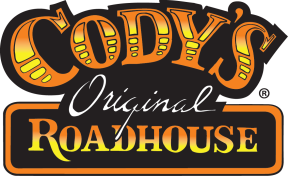 Ring in the drinks and appetizer immediately. Deliver drinks within 2 minutes. If the guest is ready, take their orders by walking them through the menu and suggestively sell.Deliver appetizers and app plates within 8 minutes and refill drinks. Take order if guest not ready in previous step.  Deliver rolls, cold salad plates and bottomless salad by tossing the lettuce at the table. Pre-bus.  6)     Deliver entrée and make sure guest needs are satisfied (refill any drinks, extra napkins, etc.…) Pre-bus.2 minute/2 bites check back on quality of food. Maintain table appearance and cleanliness at all times. (Pick up dirty dishes, empty glasses, silverware, etc.…)  Remind guest to save room for a specific dessert. 8)     Clear any unnecessary plates or silverware during each quality check. Take dessert order. 9)   Deliver desserts within 3 minutes. Pre-bus. 10)    Present the check. Stand the guest check presenter up on the table. Table should have only a glass, coffee cup, spoon, etc.11)    Take payment when guest is ready. Give proper change immediately or process credit card. It is           unprofessional to ask if change is needed. The proper response is: “I’ll be right back with your change.” 12)   Thank the guest, say Good-Bye, invite them back and to ask for you. Break Down of the Steps of Good ServiceGREETING THE TABLE: (60 SECOND MAX GREET TIME)When you walk up to the table, say hello my name is ___________as you write both your name and the manager’s name on the table cover.  This way your guests are aware of it.If you are busy, greet the table, write your names on the table and tell the guests you will be with them in a moment.When getting a drink order, make it a point to suggest HAPPY HOUR 2 FOR 1, SIGNATURE DRINKS and UPSELL ALL OTHER DRINKS (during non-happy hour time).Also suggest two specific Starters.Ring in both the drinks (alcoholic) and starter(s).Return the drinks to the guest within 2 minutes.TAKING THE ORDERS:Make sure to ask everyone ordering a steak, if they would like to add any steak toppers.  Use a positive head nod.Describe the steak temperature to the guest. I.e. - if the guest orders, MR- you say,” that will be a warm, red center”. This allows you to educate the guest on how Cody’s cooks the steaks and eliminates the possibility of the steak going back because it is not the way the guest wants it.Upsell loaded potatoes, salad or soup to fajitas and sandwiches, etc.After taking the order tell the guest that you’ll be back in a moment with the salad.Always repeat your name at this point so if the guest needs anything, they know who to ask for.RETURN WITH SALAD AND ROLLS:Bring 1 roll per person plus one for the table along with cinnamon butter. Let the guests see the salad before you toss it.When serving the salad, talk to the customers, ask them if they have every eaten here before – if they are NEW customers –LET A MANAGER KNOW!  They want to meet our new friends.Once you place the tossed salad on the cold salad plate, hand it directly to the guest. This way, the guest feels how cold and fresh our salads are.2 BITE RULE:After the entrees are served, check with the table within 2 minutes or 2 bites of their meal to ensure everything is cooked to their liking and to make sure the order came out correctly.PRE-BUS/DESSERT:The only thing that should be left on the table at the end of the meal are napkins and drink glasses.  Never leave the table empty handed.Don’t forget to offer dessert. Even though they may be full right now, a little suggestive selling can make the guest get a dessert to go.DROP THE CHECK:When you drop the check stand the check presenter upright on the table. Once the guest puts their payment into the presenter, they will lay it flat on the table. This is your cue that they are ready.  Never ask the guest if they need or want change back.  Instead, tell them you will be right back with their change.  At that time, they can tell you to keep the change if that is what they desire.Additional Tips1.	Serve and remove food and beverages from the right side of the guest, using your right hand whenever possible.2.	No pitchers of soda or tea at tables.  Only if party requests them.3.	Carry and use small trays for cocktails and beverages.  4.	Hand carry dirty dishes, coffee or tea pots.5.	Always handle glasses by the lower part, never near the top where the mouth touches it.6.	Keep your thumb off of plates.  Let the bottom of the plate rest on your hand, while your thumb remains on the outer edge of the rim.7.	Place the plate in front of the guest so that the eye of the meat is closest to their belly.8.	If you or the guest drop something, pick it up. Always get the guest a new silverware or napkin if dropped.9.	Always speak clearly to your guests.  If you do not understand something, repeat it back to them.10.	Anticipate your guest’s needs - example – Mustard and mayo with burgers, extra napkins.11.	Never count your tips in the dining room.  12.	Handle improperly cooked food quickly by returning it to the kitchen and completing a priority slip.  Contact your manager immediately. Offer the guest their side/soup or something else to eat while they wait for their entrée.13.	Do not take complaints or criticisms personally.  Report them to the manager, out of sight and sound of the guest.  Our policy is to rectify the guest's problem.14.	WORK AS A TEAM.  You can get the job done faster and easier if everyone works together as a TEAM.		15.	Always ask for help when needed.16.	 Side work is your responsibility. Keep up with this task so that you and your coworkers can work in an efficient     atmosphere.Cody’s Original Roadhouse Promotions1.	EARLY BIRD MENUMonday thru Saturday (but not on holidays). Order must be placed by 5:59pm.2.	HAPPY HOUR AND DAILY DRINK SPECIALS – BAR & DINING ROOM 2 For 1 Happy Hour - Daily from opening to 7 PM3.	KIDS EAT FREE: Every Monday & Tuesday Kids 10 and under EAT FREE from Kid’s Stuff Menu.  Limit 1 kid per 1 full adult dinner entree.4.	2 FOR 1 FAJITAS: Every WednesdayBuy One, Get One Free. Choice of Veggie, Chicken, Shrimp, or Combo. Steak is an additional charge.  5.	10 oz. USDA Choice Top Sirloin Steak Every Thursday - $13.996.	Sunday Specials: Every Sunday from opening to 4 pm. $12.99. Sunday specials include a FREE DESSERT.7.	Daily SpecialsCheck black board for specials.Steak Temperature Descriptions  Temperatures are critical for all steaks, steak chunks and burgers.Temperature		Abbreviation		DescriptionRare			R			Cool, Red CenterMedium Rare		MR			Warm, Red CenterMedium			M			Hot, Pink CenterMedium Well		MW			Hot, Thin Line of PinkWell			W			Hot, No PinkMeat SeminarAt Cody’s, we hand cut and age our steaks in house. All steaks are grilled over an open flame and seasoned with our own Cody’s steak seasoning and steak ‘sauce’ (unless otherwise requested by the guest).Sirloin- All of our sirloins are Certified USDA Choice beef. Top Sirloin is the most popular and considered a somewhat lean variation to the red meat selections. In this cut of meat, most of the fat is removed so as to allow for only meat. While it is generally not full of flavor, the  top sirloin comes from the top of the short loin area which is tender. We also hand tenderize to assure its greatness.8oz Sirloin- Used for Sirloin Steak Salad, Entrée Combos and Early Bird Sirloin Steak10oz Top Sirloin- Top Sirloin Steak, 10oz14oz Top Sirloin- Top Sirloin Steak, 14oz Ribeye- Ribeye is a tender and fatty piece of meat cut from the rib of the cow.  It is considered the most popular of red meat selections. The flavor of the ribeye is attributed to the fat marbling which runs through the slice of meat and melts during cooking. The key to optimal flavor in the ribeye is to cook the meat thoroughly to fully melt down the fat level of the marbling, thereby enhancing the flavors.14oz Ribeye- Ribeye Steak, 14oz20oz Ribeye- Ribeye Steak, 20ozWhen a Ribeye loin is seasoned with own blend of herbs and spices and slow roasted in an oven it becomes Prime Rib.10oz Prime- Early Bird Grilled Prime Rib of Beef (where applicable), Combos12oz Prime- Slow Roasted Prime Rib of Beef, 12oz16oz Prime- Slow Roasted Prime Rib of Beef, 1lb Tenderloin- The tenderloin is the most tender cut, and some say less flavorful. When a filet is ordered Medium Well or WellDone, ask the guest if they would like their filet butterflied. This means the filet is sliced through the thick side of the steak without cutting all the way through. The steak then “unfolds” and lies thin, flat and into what looks like a butterfly shape, exposing most of the meat to the heat.6oz Filet- Bacon Wrapped Filet Mignon, 6oz (CAN NOT BUTTERFLY DUE TO BACON WRAP)9oz Filet- Filet Mignon, 9ozShort Loin- This cut has a bone which separates two different types of steaks- the strip loin and the tenderloin. This cut yields types of steak including Porterhouse, T-bone and Kansas City Strip.T-Bone Steak- 18oz. New York strip on one side of the bone and a small filet on the other side. Porterhouse Steak- 24oz. New York strip on one side of the bone and a larger filet on the other side.Flap Meat- Is from of the bottom of a sirloin butt. It is a relatively lean cut which is typically sold as a whole cut of meat. It is one of the most versatile cuts of meat that is great using fast-cooking methods like grilling or searing and it is also excellent cooked whole and sliced. It’s course texture that takes marinades and seasonings well. Fajita Beef- 24 hour marinated beef used for the Sizzlin’ Beef Fajitas (8oz), Beef Quesadilla (8oz)Since our steaks are hand cut, we use our “mis-cuts” as other menu items such as Early Bird Steak Chunks and ground beef. These pieces could be from any cut of sirloin, ribeye, or filet.Ground Beef- Roadhouse Chopped Steak (12oz), Early Bird Chopped Steak (8oz), Sunday Special Chopped Steak (12oz), Burgers (8oz), and Kid Burger (4oz) Steak Chunks- Early Bird Steak Chunks (8oz)Chicken Fried Steak- Tenderized and hand breaded random pieces of beef (7oz) Cody’s Roadhouse Menu Descriptions:Steaks, Chops and RibsOur steaks are hand-cut fresh daily on premises from USDA graded beef. Seasoned with our own spices and char grilled the way the guest likes it. All dinner Entrees include Our Famous Bottomless Salad Bowl with Cody’s Garlic Ranch Dressing, Fresh Baked Sweet Yeast Rolls with Cinnamon Butter and Choice of Side. FILET MIGNONA lean, tender and tasty favorite. (Can make it bacon wrapped for $1.00 extra), if MW or W done, can be butterflied. Abbreviation:	9 FiletPortion:		9 oz. Tenderloin steakService:		Served on 11 ½” platter Station:		BROILERBACON WRAPPED FILET MIGNONJust as tender and tasty for the smaller appetite. Abbreviation:	6 FiletPortion:		6 oz. Tenderloin steak wrapped in baconService:		Served on 11 ½” platter Station:		BROILERRIBEYE STEAKWell-marbled with lots of good taste and flavor.Abbreviation:	14 Rib				20 RibPortion:		14 oz. Ribeye 			20 oz. RibeyeService:		Served on 11 ½” platter Station:		BROILERSLOW ROASTED PRIME RIB OF BEEFSlow roasted and when it’s gone, it’s gone.  We roast the whole prime rib and season it with our own blend of herbs and spices served with au jus. Horseradish sauce also available (upon request).Abbreviation:	12 Prime			1 lb. PrimePortion:		12 oz. Prime Rib	 		1 lb. Prime RibService:	Served on 11 ½” platter with au jus in 3 oz. soufflé cup. (Creamy horseradish served in 2 oz. soufflé cup upon request)Station:		BROILERPORTERHOUSE PORK CHOPA bone in chop that is tender, juicy, and chargrilled. Served with or without BBQ sauce.Abbreviation:	PH Chop				BBQ PH ChopPortion:		12oz Bone-in ChopService:	Served on 13” platter. Garnished with 3 oz. portion of applesauce, sprinkled lightly with cinnamon, in a monkey dish.Station:		BROILERBABY BACK RIBS-  ½ Rack or Full RackOur ribs are better than some of the best Rib Joints in town. Full or half slab of barbecued baby back pork ribs basted with Cody’s BBQ sauce.Abbreviation:	1/2 Rack       		 Full RackPortion:		1/2 Rack (6-7 bones)   	 Full Rack (12-13 bones)Service:		½ Rack served on 11 ½” platter with kale and wet nap Full Rack served on 13” platter with kale and wet nap  Station:		BROILERTOP SIRLOIN STEAKA flavorful steak from USDA Choice Top Sirloin beef. Abbreviation:	10 Sir 	 		14 SirPortion:		10 oz. Sirloin steak 	14 oz. Sirloin steak Service:		Served on 11 ½” platter Station:		BROILERT-BONE STEAKA NY Strip on one side of the bone and a small filet on the other.Abbreviation:	T-BonePortion:		18 oz. Shortloin steakService:		Served on 13” platter Station:		BROILERPORTERHOUSE STEAKA NY Strip on one side of the bone and a larger filet on the other. Abbreviation:	PHPortion:		24 oz. Shortloin steakService:		Served on 13” platter Station:		BROILERROADHOUSE CHOPPED STEAK Pieces of beef from our steaks that are ground and formed into patties and topped with sautéed onions.  Abbreviation:	Chpd Stk Portion:		12 oz. PattyService:		Served on 11 ½” platter and topped with 2 oz (vol) of sauteed onions.Station:		BROILERCHICKEN FRIED STEAKA cubed piece of steak (could be cut from any type of loin), hand breaded, deep fried.  Abbreviation:	CFSPortion:		7 oz. CutService:		Served on 11 ½” platter and topped with 3 oz of white gravy.Station:		FRYTOPPERSSCOOP OF MUSHROOMSAbbreviation:	Mush TopPortion:		2 ozService:	Served on top of the steak. Station:	EXPOSCOOP OF ONIONSAbbreviation:	Onion TopPortion:		2 ozService:	Served on top of the steak. Station:	EXPOBLUE CHEESE CRUMBLESAbbreviation:	BC TopPortion:		2 ozService:	Served on top of the steak. Station:	EXPO/BROILGARLIC BUTTERAbbreviation:	GB TopPortion:		#40 ScoopService:	Served on top of the steak. Station:	EXPO/BROILCody’s Original Roadhouse Server Day 1 QuizName: _________________________________				 Score ______/10Guests must be acknowledged and greeted within __________________.30 seconds45 seconds60 seconds90 secondsDrinks should be delivered within __________________.45 seconds1 minute2 minutes3 minutesDuring the 2 minutes/ 2 bite check back you should ___________________________________.Check back on the quality of foodOffer a StarterOffer dessertAll of the aboveWhat is written on the table when greeting the guest?_______________     and    ___________________.Match the following temperature to its description_____ Rare				A) Hot, Pink Center_____ Medium Rare			B) Hot, No Pink_____ Medium				C) Cool, Red Center_____ Medium Well			D) Warm, Red Center_____ Well				E) Hot, Thin Line of PinkThe 7 ounces of random cuts cubed, breaded and deep fried is _______________________________________.The Top Sirloin Steak is offered in what sizes?   _______ oz. and ______oz.The Ribeye is offered in a ______oz. and _______oz. portion.The Bacon Wrapped Filet Mignon is ______oz. while the Filet Mignon is ________oz.The T-Bone Steak is ______oz. and the Porterhouse Steak is  _____oz. Trainee EvaluationDay 1(Completed by trainer with trainee present and signed off by a manager)1. Trainee arrived to work on time?					Yes/No2. Trainee arrived in proper uniform?				Yes/No3. Trainee attended classroom?					Yes/ No4. Trainee attended pre-meal?					Yes/No5. Trainee spent allocated time on the POS?				Yes/ No6. Was trainee involved and attentive to training procedures?		Yes/ No7. Does trainee accept constructive feedback?			Yes/ NoTrainer Signature _______________________________________	 Trainee Signature _____________________________________Date _________________________________________________	   Manager Signature ___________________________________DAY 2Class Topics-•	Alcohol Awareness and Cody’s Roadhouse Alcohol Procedures 	Know Your State Alcoholic Laws Questions & Answers•	Alcohol 101•	Cody’s Roadhouse Glassware Standards•	Menu Descriptions (Starters, Soups N’ Salad)Follow Topics-•	Trainee follows Trainer•	Focus on Server Steps of Service, writing orders, ringing in orders, maintaining tables, side work•	Trainer to give overview of Point-of-Sale buttons (How to log in, Navigation of Menu Screen: Covering location of all menu items, Liquor, Beer, Wine Buttons, Special Menu Items and Special Bar Drink Buttons)Cody’s Original Roadhouse Signature Dishes to Share During Classroom-Order Cody’s Bottomless Salad and your choice of 1: Jumbo Onions on a Stick, Cheesy Cheesy Shrimp or Fried Cheese Logs.Alcohol Awareness is a growing concern within the Hospitality Industry nationwide. By recognizing the "early" signs of intoxication, monitoring your customer's consumption, and treating them as you would a guest in your own home, you fulfill your responsibility and protect the guest. The sale of alcohol is an important factor in any full-service restaurant, as it constitutes a large portion of total sales and of your individual check average. Given the volume of alcohol we dispense, it is of great importance for you to be knowledgeable in this area. The LawIf a server/bartender serves an alcoholic drink to an underage guest, the server/bartender can be arrested and/or is subject to a fine along with the restaurant and managers. It is important for you to realize that the law prohibits us from selling alcoholic beverages to anyone under 21.Always ask for proof of age for guests appearing to be under the age of 30. Use common sense - if in doubt, ask for an ID. Valid IDs need to be current, government issued, and showing a photo of the person presenting it. The description of the individual should be current as well. It should also list their birth date, height, sex, weight, and color of eyes and hair. With all this information at your disposal you can then make an educated decision on whether the individual is over the legal drinking age. Acceptable IDs can be the person's driver's license and/or identification card issued by the State, passport/visa, military identification card, and resident alien card. Secondary forms of ID can be requested if you would like to verify the individual is who they say they are. Ask for bank cards, credit cards, school IDs, anything you feel would confirm the individual in question. The ID needs to be current. If it is beyond the expiration date or if the ID has been stamped or sealed as no longer valid by the agency which issued it, then you have the right to refuse service. If it has been altered in any way, then this is also reason to turn them away. Bending the ID just slightly when you check it is a good way of recognizing cheap fakes. It is also against the law to serve alcohol to someone who is intoxicated. At Cody’s we are concerned about our liability, responsibility, and image in the community when it comes to people having too much to drink in our bar or dining room. Should a guest enter the restaurant already intoxicated, inform the manager, and do not serve them. If there are any complaints or problems, do not try to deal with them yourself. Excuse yourself from the table and get a manager. State laws regarding alcohol consumption are quite specific and abuse or neglect of serving responsibility involves public safety and liability to the company and you.How to Check ID’sAsking guests to show their ID is part of the job. It doesn’t have to be a bad experience either. Younger guests expect to have to show them and older guests are usually flattered by the question. Here are a few tips to follow:Only ask for the ID of someone who looks younger than 30 years old.Once you ask for an ID, the guest must provide you with one or you can not serve them alcohol.Remember to only accept the forms of picture ID mentioned above. School IDs and secondary forms of ID should only be used to help further identify the individual if the primary government issued ID is questionable.Check the expiration date to ensure the ID is still valid. To make things easy on yourself, note the threshold date someone needs to be born before to be legal prior to working your shift. This will relieve you of calculating it on the spot and save a bit of time.Now check that the individual matches the person in the picture. Check features such as shape of nose, earlobes, and shape of face and forehead. Hair and eye color can change slightly, so try to note other distinguishing factors.If you’re not certain that the customer is presenting a legitimate ID, ask some questions. What’s your birthdate? What is your address?These are all verification questions you can ask. More intelligent underage drinkers will memorize this type of information; don’t be afraid to get creative. Beyond this point, if you are still not comfortable serving alcohol to the person in question, talk to your manager. Don’t risk getting a citation just to cut a few corners. The entire process will take less than 2 minutes. Don’t lose your job if the guest is underage and you didn’t card them. The Guest Who Doesn’t Have an IDIf a guest at any point becomes hostile over denied service, contact your manager, and let the guest know that you do not want to risk your job. Smile and kindly let them know that you are legally not allowed to serve someone if they don’t present a valid, recent, and recognizable ID. When people change their hair color, address, or weight to an extent where they are not recognizable, then it is their responsibility to update the photo.Apologizing to the individual and reassuring them that it is simply to avoid legal action will usually help the situation. Remain calm the entire time, even if they become loud and obnoxious.Checking an ID is entirely your responsibility. Do not expect anyone to cover this requirement for you. It doesn’t have to be painful and most customers expect for it to happen.ABC/Excise StingsThe Supreme Court has upheld the law that states the process of sending decoys to attempt to order alcohol at bars and clubs is legal and not entrapment. The Decoy Program allows local law enforcement agencies to use persons under age 20 as decoys to buy alcoholic beverages from licensed premises. The decision to use the Decoy Program is up to each law enforcement agency.Decoys must answer all questions truthfully. A simple way of verifying if an individual is a decoy is to simply ask their age! While you check someone’s ID just ask the question to find out if they are working for the decoy program. This is the most commonly used tactic.  DECOYS ARE REAL! Don’t ignore this tip! You will at some point encounter at least one.Cody’s Roadhouse Alcohol PoliciesBelow are indicators which all bartenders and servers should be aware of and act on.  Customers should be cut off if they show any of these signs. Managers must be alerted by staff to anyone who arrives in a condition that we should not serve them alcoholic beverages.  When a staff member wishes to discontinue service to a customer, the refusal will be the Manager's duty and responsibility.Watch for the Signals       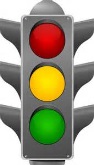 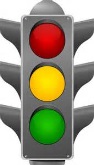 The restaurant industry provides a universal system that helps youidentify the levels of intoxication by your guests’ behavior. Because ourconcern is safety, we relate drinking levels to a traffic signal.    GREEN = GO (Blood Alcohol Content 0.2-0.5)This is usually a safe level that is reached after the first drink. Guests will become more relaxed, comfortable, and talkative at this point and may behave as they would without any alcohol.                                                                              YELLOW = CAUTION (Blood Alcohol Content .05-.08)The signal changes from green to yellow as people continue to drink. At this level, inhibitions arerelaxed and an effort should be made to reduce the intake. Some behaviors which indicate a yellow level are:• Change in prior behavior							• Extremely talkative or friendly• Argumentative or abusive language					• Annoying other guests• Increased alcohol consumption and drinking other people’s drinks		• Buying rounds for strangersIf your guests are behaving in these manners, their judgment can be impaired. Yellow IS NOT a safe level for driving and requires attention. If a guest has reached a yellow level, first inform a manager. Have the manager visit the table to check the level of intoxication. Be prepared to stall, yet still maintain service:• Refill drinks at a slower rate• Add more serving steps before bringing another round (put down more napkins and remove all glasses)RED = STOP (Blood Alcohol Content .08 and up) At this level, your guests will display slowed reaction time and reduced motor coordination. Some behaviorsthat indicate a red level are:• Reactions slowed to the point that a guest appears to move in slow motion and may have loss of simple motor skills• Slow response when responding to questions, slurred speech, or thick tongue• Responding to questions unreasonably or making irrational statements• Eyes becoming glassy or inability to focus• Losing train of thought or blank, staring facial expressions• Clumsy actions i.e. spilling drinks, dropping money, stumbling, or falling• Not being able to walk straight or sit up straight• Exaggerated emotional outbursts, crying, or laughing• Change in color of facial skin i.e. pale or flushedIf your guests are exhibiting these behaviors, it signals a red level of drinking. If you feel that your guest is at the red level, inform a manager immediately and he/she will make the decision whether to “cut them off” from more drinks. Be diplomatic. Don’t embarrass anyone. If the guest attempts to order more drinks when they are at a dangerous level, acknowledge the order, but immediately get your manager. When the decision is made to cut off service, our first responsibility is to find out the guest’s means of transportation home. To know if the guest is driving, we must ask “How are you getting home tonight?” or “Who’s the chauffeur tonight?” If we find out we have an intoxicated guest that plans to drive, we must then proceed to dissuade him/her from doing so. This level makes driving a definite risk and requires immediate action. When your guests reach a red level, we must try to keep them from driving. If they are persistent, this would be the one exception to the rule in our industry’s important philosophy: “The guest is always right” - and we must do our best to be in control in such circumstances. It is important that you understand that in the event of an accident, not only Cody’s but also you can be held legally responsible. The policies we would follow at this point are:• Offer to call someone to come and pick them up.	• Offer to call a taxi/rideshare service.	• Ask a sober companion to drive.If an intoxicated guest still insists on driving, a manager will call for a police escort.Know Your State Alcoholic Laws, Questions & Answers!Q.	May a licensee or his agent allow customers to bring their own liquor onto the licensed premises?A.	NOQ.	May a licensee allow patrons to sit on his premises, outside the building, and drink alcoholic beverages?A.	YESQ.	Do any officers other than beverage officers have the right to inspect the premises?A.	YES, any sheriff, deputy sheriff or police officer has that right.Q.	If I run out of certain brand, may I buy from a nearby bar?A.	NO.  Sales of alcoholic beverages from one retailer to another are prohibited.Q.	May I legally pour the remainder of the contents of a liquor bottle into another of the same brand?A.	NO.Q.	How old must a person be to legally drink alcoholic beverages?A.	Twenty-one years of age.Q.	If a young couple enters the restaurant and the adult male buys two drinks and gives one to his girlfriend or wife, who is under 21, is the bar in violation?A.	YES.  The licensee or employee has allowed a minor to possess alcoholic beverages in a licensed premise and the adult has subjected himself to possible criminal action for supplying alcoholic beverages to a person less than 21 years of age.Q.	What is a good identification as proof of age?A.	The person's driver's license and identification card issued by the State, the person’s passport, and/or military identification card. The mere possession of these documents does not assure they are in the possession of the owner.  Therefore, common sense and reason must be used in deciding if a person is of legal age to purchase or consume alcoholic beverages. REMEMBER, you have the right to refuse service to protect your license.Q.	If a person less than 21 years of age shows me an obviously falsified or altered identification, can I keep it?A.	NO.  This can be done only by a law enforcement officer.  You can, however, take the person's name and description to turn over to an officer.Q.    	May I be charged if I serve alcoholic beverages to a person less than 21 years of age who shows me a false identification?A.	Yes, however, the disposition of such a charge, if made, will depend on the person's appearance, dress, type, and quality of ID shown and the type of crowd to which the restaurant caters.  Each case is a separate investigation to ascertain if a licensee has used due diligence in checking.Alcohol 101BourbonBourbon whiskey is distilled from a mash of grain containing at least 51% corn. Bourbon is usually aged for 4 years in new charred-oak barrels.BlendA blend is one or more straight whiskeys combined with neutral grain spirits. Blends contain at last 20% straight whiskey. They are at least 80 proof.CanadiansCanadian whiskeys are blended whiskeys, usually distilled from rye, corn, and barley. Produced only in Canada under government supervision, most of the Canadian whiskey sold in this country is 4 years old.ScotchProduced only in Scotland, Scotch whiskeys are blended they derive their individual personalities from native barley grain and traditional stills. All Scotch is a least 4 years old and usually 80 to 86 proof.Irish whiskeyProduced only in Ireland, Irish whiskey, like scotch is a blended whiskey containing barley, malt and grain whiskeys. Unlike Scotch, the malt is dried in coal-fired kilns and the aroma of the fire does no reach the malt.VodkaVodka is a highly refined and filtered liquor distilled at or above 190 proof. It is bottled at 80 to 110 proof. It was originally made in Russia from potatoes, but in the United States, Vodka is usually distilled from grain, primarily corn and wheat. Vodka is not aged. It is colorless and virtually tasteless and odorless.GinDistilled from grain, gin receives its flavor and aroma from juniper berries and other botanical elements. Every Gin producer has their own recipe. Even though a distiller ages his Gin, he cannot y law make age claims for his product. Gin is bottled in this country at proofs varying from 80 to 94 proof.RumRum is distilled from the fermented juice of sugarcane, cane syrup, and molasses. Rum is bottled between 80 and 190 proof. It is aged in uncharred barrels where it picks up very little coloring. Dark rums have caramel added to them for coloring.TequilaTequila is made from the mescal plant. It is not aged and usually bottled between 80 and 86 proofs.Draft Beers  Selections may vary by location****All Draft Beer Should Have 1 inch of Foam Head When Poured****Domestic Draft BeersList your restaurant’s selection here:Import/Craft Draft BeersList your restaurant’s selection here:Bottled Beer Selections may vary by location                                                                                                ** *Served in a paper bag***Domestic Bottled BeerList your restaurant’s selection here:Import Bottled BeerList your restaurant’s selection here:Liquor Selections may vary by locationBourbonKentucky Gentleman, Jim BeamGinMr Boston, Bombay, TanquerayRumMr Boston, Ron Carlos Black, Ron Carlos 151, Don Q & Don Q Flavors, Bacardi Superior (White), Captain MorganScotchInver HouseTequilaMontezuma, Dulce Vida Pina Jalapeno, Jose Cuervo Gold 80, 1800 ReposadoVodkaMr Boston, Three Olives Cucumber Lime, Absolut 80, Titos 80Whiskey Old Thompson, Old Camp Peach, Fireball, Canadian Club 80, Seagram’s 7, Jack Daniel’s Black, Jameson Irish 80, Crown Royal 80Liqueurs (DeKuyper)Amaretto, Sour Apple, Apricot, Blue Curacao, Blackberry, Butterscotch, Cream de Banana, Melon Dew, Peachtree, Triple Sec, RazzmatazzCordialsMr Boston Brandy, Gran Gala, Kahlua 40, Bailys, Cointreau, Sweet & Dry Vermouth, Real Sangria White & RedWineBeringer is our House Wine BrandWhite Beringer Chardonnay, Cupcake Chardonnay (bottle only), Chloe Pinot Grigio (bottle only), Beringer Pinot GrigioRedBeringer Cabernet, Beringer Merlot, Chloe Red Blend (bottle only)BlushBeringer White ZinfandelCody’s Original Roadhouse Glassware StandardsCody’s Original Roadhouse Server Day 2 QuizName: _________________________________				 Score ______/101.	Which of the following are acceptable forms of ID?Driver’s license, Passport, Military ID, Social Security Card, Immigration CardDriver’s License, State Issued ID, Passport, Birth Certificate, Immigration CardDriver’s License, State Issued ID, Military ID, Passport or US Passport CardDriver’s License, Stated Issued ID, Student ID, Immigration Card, Passport2.	As a server or bartender, you may accept expired ID cards as a valid form of ID. 		True or False3.	List the 11 ingredients that are in our Cody’s Bottomless Salad ________________________________________________________________________________________________________________________________________________________________________________________________________________________________________4.	 List the three dips in the Chip & Dip Trio________________________________________________________________________________________________________________________________________________________________________________________________________________________________________5.	List the DRAFT beers that you have at your location________________________________________________________________________________________________________________________________________________________________________________________________________________________________________6.	Match the following liquor to its classification____ 1800 Reposado			A) Gin____ Absolut				B) Rum____ Tanqueray				C) Vodka____ Don Q				D) Tequila____ Inver House				E) Bourbon____ Jack Daniels				F) Scotch____ Jim Beam				G) Whiskey7.	Match the following wine to its classification____ House Chardonnay				A) Blush____ House Cabernet				B) White____ House White Zinfandel				C) Red____ House Merlot____ House Pinot Grigio			8.	A portion of Onions on a 1/2 Stick consist of ______ onion rings and a full order of Jumbo Onions on a Stick consists          of ________ onion rings served with a 3oz portion of __________ sauce.9.	List the three buffalo sauce options that the Cody’s Buffalo Shrimp can be tossed in  ______________________________________All Cody’s entrée salads (Cody’s Roadhouse Salad and Just Plain Caesar Salad) are served with dressing on the side?      True or  FalseTrainee EvaluationDay 2(Completed by trainer with trainee present and signed off by a manager)1. Trainee arrived to work on time?					Yes/No2. Trainee arrived in proper uniform?				Yes/No3. Trainee attended classroom?					Yes/ No4. Trainee attended pre-meal?					Yes/No5. Trainee spent allocated time on the POS?				Yes/ No6. Was trainee involved and attentive to training procedures?		Yes/ No7. Does trainee accept constructive feedback?			Yes/ NoDoes trainee exhibit knowledge and understanding of Alcohol Awareness, Alcohol Service Procedures, and Service Standards?Trainer Signature _______________________________________	 Trainee Signature _____________________________________Date _________________________________________________	  Manager Signature ___________________________________DAY 3Class Topics-        Specialty Drinks•	Happy Hour•     	Suggestive Selling •	LBW and Menu Item Upsells (upselling prices and how much more money you can make)•	A Day, In the Life of a Server’s Shift•	My Section Checkist•	Checkout Procedures•	FOH Cleanliness•	Menu Descriptions (Chicken, Seafood, Combo Plates, Fajitas, Quesadillas, Sides and Toppers)•	Table Numbers Test (Need: Restaurant Specific Blank Floor Chart) Follow Topics-•	Trainee follows Trainer taking 1 table in their section•	Focus on Steps of Service, writing orders, ringing in orders, maintaining tables•	Trainer to give overview of POS buttons (Menu Screen: Split, Done, Order, Don’t Make, To Go, Hold, Delete, Modify, Repeat, Add, Close. Close Screen: Cash, Credit Card, Gift Card, Tax Exempt, Print, Reprint)•	FOH cleanliness, following continual/closing duties, weekly/daily side work•	Trainee to close with Trainer: Review checkout procedures, Review diagram of table set ups following “My Section” ChecklistCody’s Original Roadhouse Signature dishes to share during Classroom-Order your choice of one combo: BBQ ½ Chicken & ½ Slab of Ribs, 5 Garlic Fried Shrimp & ½ Slab of Ribs, or 8oz Sirloin & 5 Garlic Fried ShrimpSpecialty Drinks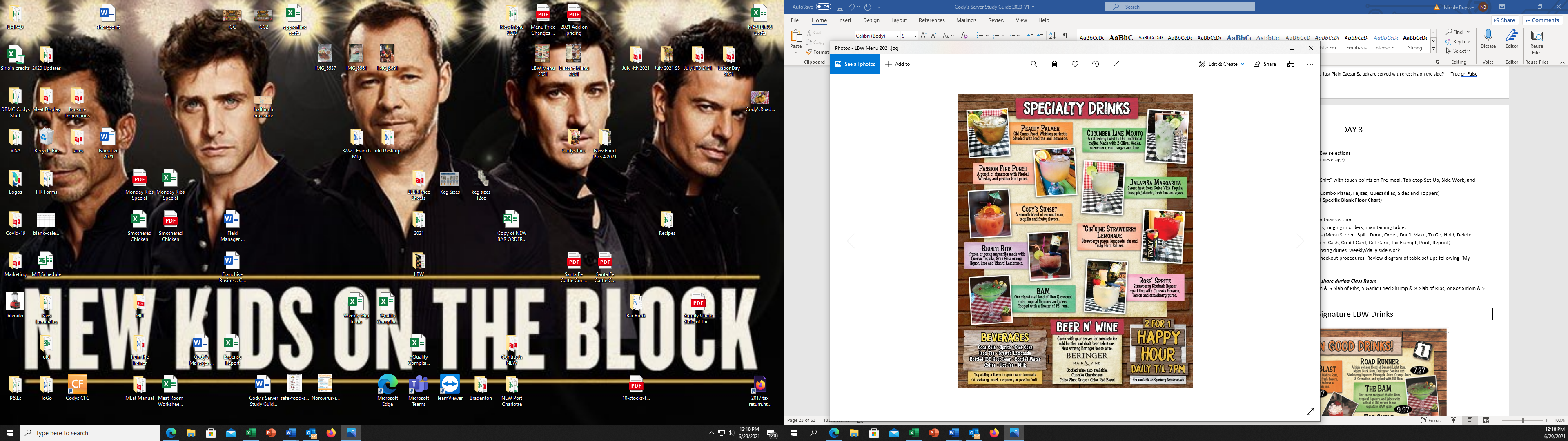 Peachy Palmer- Old Camp Peach Whiskey, unsweet tea, lemonade and mint leaves. Garnished with mint and lemon wheel.Passion Fire Punch- Fireball Whiskey, Gran Gala, sour mix, passion fruit puree and soda water. Garnished with orange wheel, lemon wheel and cherry.Cody’s Sunset - A tropical blast of Don Q Coconut Rum, tequila, sour mix, orange juice, cranberry juice, grenadine and floated with Gran Gala. Garnished with a moon of pineapple, ½ orange moon and cherry.Riuniti Rita- Frozen or on the Rocks made with Cuervo tequila, Cointreau, sour mix, Gran Gala and Riuniti Lambrusco 9187ml bottle). Garnished with Lime wheel.The BAM (Big A@@ Martini)- Don Q Coconut Rum, Banana liqueur, Blue Curacao and Triple Sec, sour mix, orange juice, pineapple juice and floated with Ron Carlos 151. Garnished with lime wheel, lemon wheel, orange wheel, and two cherries. Cucumber Lime Mojito- Three Olives Cucumber Lime Vodka, sour mix, simple syrup, mint leaves, cucumber wheels, lime wheel and soda water. Garnished with mint, cucumber wheel and lime wheel.Jalapina Margarita- Dulce Vida Pineapple Jalapeno Tequila, sour mix, agave syrup and club soda. Garnished with pineapple leaf and lime wheel.“Gin”unine Strawberry Lemonade- Boodles Strawberry Gin, strawberry puree, lemonade, lemon wheels and Truly Strawberry Lemonade Hard Seltzer. Garnished with lemon wheel and fresh strawberry.Rose Spritz- Boodles Strawberry Rhubarb Gin, sour mix, simple syrup and Cupcake Prosecco (187ml bottle). Garnished with lemon wheel and fresh strawberry.Happy Hour HAPPY HOUR AND/OR DAILY DRINK SPECIALS – BAR & DINING ROOM2 For 1 Happy Hour - Daily - Opening TO 7 PM14 oz DOMESTIC Draft Beer 6 oz HOUSE WineSINGLE POUR WELL Cocktails                     Special bar menus for food are available at the bar top only. 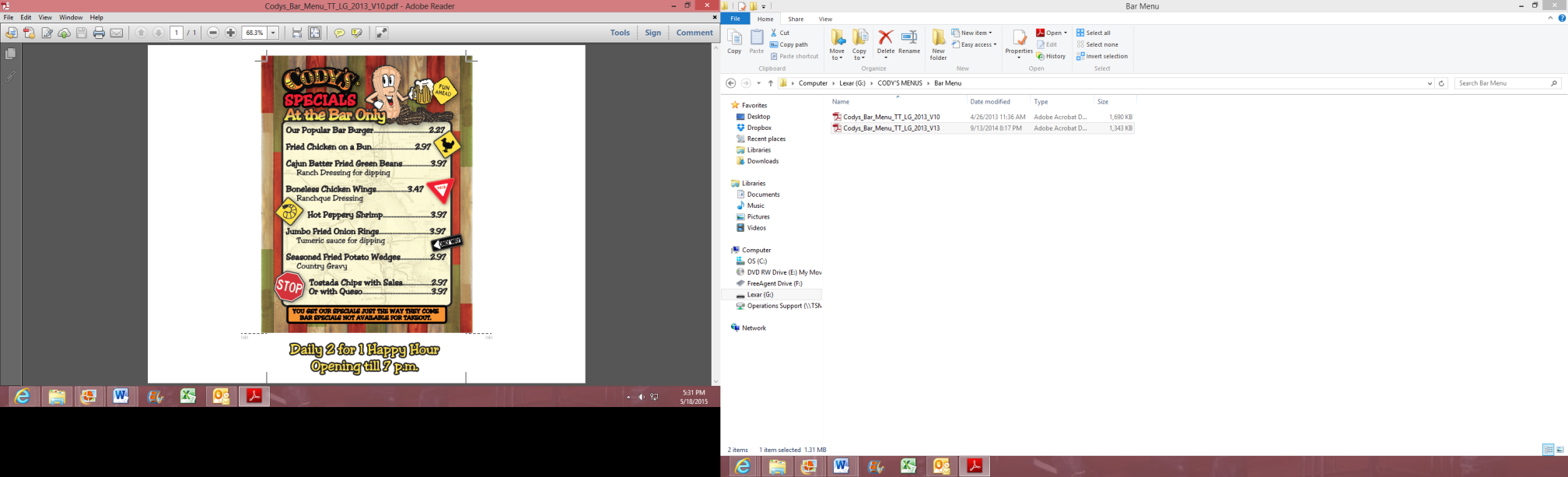                                      Please see your restaurant’s bar menu.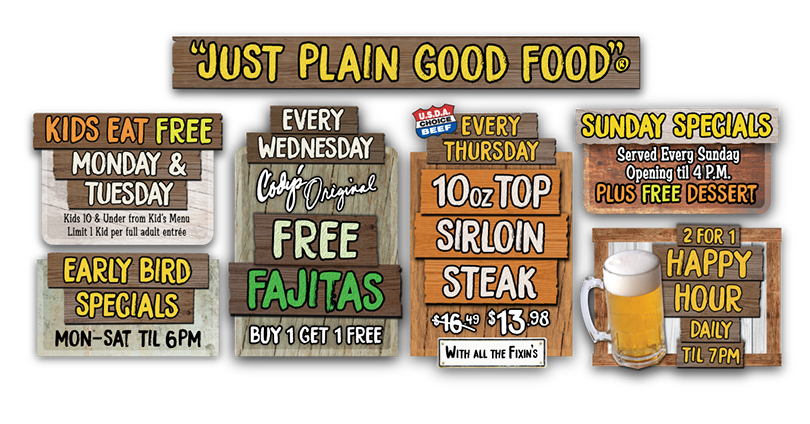 Suggestive Selling Selling is a part of everyone's life.  You had to sell the Cody’s Roadhouse Management Team on your ability as a bartender or server. Our guests are "sold" on Cody’s before they even come in.  If they enjoy themselves, they will return and "sell" us to someone else.Effective suggestive selling is subtle. You are doing the guest a favor, looking after his best interests by offering your knowledge and expertise and making honest recommendations.Many of our guests are not familiar with our daily specials.  As their intermediary, you are in the position to smooth the way for a confused guest.  Above all, be sincere and honest.  Always do what you truly believe is in the guest's best interest.  Recommend items you know are superior and you are certain they will enjoy. Servers must be good salespeople. A guest does not know what they are going to order until they look at our menu.  It is your responsibility to lead them through the menu and offer suggestions in an effort to make their dining experience an unforgettable experience. The key to suggestive selling is to recommend menu items to the guests.  Choosing from 20-30 menu items is a difficult task for many.  Personal tastes and insufficient knowledge of the menu could make this a problem.Eating out is a form of entertainment.  It is not just good food and service that brought them to our doors.  We can teach you to sell, but it is up to you to do the selling.  You are your guest's guide through the maze of decisions they must make.THROUGH SUGGESTIVE SELLING YOU:1.  Introduce the guests to a wide variety of items.2.  Expeditiously direct the guests to the items that suit his personal tastes.3.  Increase your income by increasing the total of the check.4.  Increases sales of the restaurant.THE BASIC PRINCIPLES OF SUGGESTIVE SELLING ARE:Know the menu:  You are the menu expert.  The customer will look to you for advice.Tune into your guest's needs.Be natural, not pushy:  Do not over sell.  If a guest asks for something light, do not suggest a large steak.  Be honest.  The customer will appreciate your concern.Know what you like:  It is easier to suggest items that you like the best.  Whenever possible, taste test new items."What's good?"  Is a question often asked by guests?” Everything" is the wrong response.  Instead, take this opportunity to sell something they will enjoy.        Use descriptive adjectives:  Attempt to wet the guest's appetite.  "Would you care to add an order of fresh sautéed mushrooms?"        Know your blackboard specials.  These are always the first order of suggestion.        Eye contact.  Be sure to take the time to look at the customer when suggesting an item.  Make them feel comfortable when the question is asked.  A nice friendly smile always helps in this area.        Attitude.  A positive attitude is a must when suggestive selling.  It helps the confidence in you as well as the impression to the customer.DESCRIPTIVE LANGUAGE     Using key adjectives to describe our menu items and beverages will go a long way in enticing your guest’s appetite. For instance, if I were mentioning that “Today’s feature is our Fried Chicken Tenders” and offer no description of the item, does it sound appealing? However, if I add a few descriptive words, I can easily change the way the guest perceives the item. “Today we are featuring our Mouth-Watering Fried Chicken Tenders- they are hand-breaded and deep-fried to a golden brown, served with your choice of our fabulous BBQ sauce or creamy honey mustard for dipping. You also get your choice of one our fresh homemade sides and a salad.” The better the description, the more appealing it sounds to the guest. Below are terms that you can use to enhance your selling techniques.Food Descriptions:Certified USDA Choice			Crispy				Hand-Breaded		Spicy	Fresh					Homemade			Generous		DeliciousLoaded					Original Recipe			Zesty			CreamyOverflowing				Sautéed				Fabulous		AwesomeFun to Share				Incredible			Fresh Baked		Hand-CutPiping Hot				Mouth-Watering			Seasoned		Unique	Golden Brown				Grilled to Perfection		Marinated		Savory		          							LBW & Menu Item UpsellsUpselling is a great way to increase your sales and also your tip! Your income is a reflection of the service you provide and ability to sell items on the menu. Upselling is a way to get the guest to spend more money than they originally intended.  What is the difference between an order taker and a salesperson?The order taker does not offer any additions to the meal or experience. An order taker will use questions such as “What would like to drink?” or “Are you ready to order?”  or “Do you want dessert today?” An order taker settles for exactly what the guest orders without adding to the meal or experience. The order taker works at the local McDonald’s and the salesperson works at Cody’s Original Roadhouse.A salesperson adds to the experience by offering suggestions and conversing with the guest about their options.  As a salesperson you are creating a visual image in the mind of the guest of the menu items that you are describing, but you also want to enhance their meal and experience. As a salesperson you will incorporate suggestive selling techniques into your skills and routine when interacting with the guest. Using the product knowledge provided, you will be able to offer suggestions of menu items that will complement the guest’s meal. A salesperson will create a memorable experience for the guest and in turn build their clientele base by creating regular guests. Below are some examples of salesmanship.For instance, if a guest orders a Rum and Coke (during non-happy hours) they say, “Would you like Bacardi or Captain Morgan?”When upselling a food item the same steps may be taken: A guest orders a 14oz. RibeyeYou: “Would you like to add any sautéed onions or fresh sautéed mushrooms topper?  Guest: Yes both please!You: And would you like a baked potato, sweet potato, fries, rice or mashed potatoes?Guest: I would like a baked potato with that.You: Absolutely! Can I go ahead and load it for an additional charge? We add cheese, bacon, sour cream, and green onions”. Guest: Yes!Be descriptive with your words, always use the positive head nod, and use your personality!Don’t just say would you like an appetizer tonight? Try this instead: “While I go get your drinks which of the starters would you like me to ring in? I suggest our hand battered Jumbo Onions on a Stick or our Cheesy Cheesy Shrimp.”There are many ways to upsell by offering bar drinks, add-ons (salads, soups, mushrooms, shrimp), and dessert.What is the difference between suggestive selling and upselling?     Suggestive selling is describing items to the guest and moving the guest towards products you think they will like.     Upselling is selling higher priced items or additional items to enhance the guest‘s meal. It can also mean adding on to the check total.    The key to successful selling is to make sure that you attempt to sell to every table and guest, every time! Remember that knowledge is power! The more knowledgeable you are with Cody’s Roadhouse products the more effectively you will be able to sell them!Upselling Price IncreasesAuto Up Sells:										Price:Loaded Baked Potato									_______Loaded Mashed Potatoes									_______Loaded Fries										_______A Bottomless Salad with any fajita or burger							_______Add sautéed onions to a steak								_______Add sautéed mushrooms to a steak								_______Add Guacamole										_______Add Blue Cheese Crumbles								_______How Much More Money Can You Make By Upselling?Option 1:				Option 2:				Option 3:10oz Sirloin MR	$16.99			½ Onion Stick		$ 6.99		Onions on a Full Stick		$8.99Baked Potato 				10oz Sirloin MR		$16.99		14oz Sirloin MR			$19.99Salad 					Scoop of Mushrooms	$ 1.19		Scoop of Mushrooms		$ 1.19Water					Loaded Baked Potato	$ 1.09		Add ½ Rack			$9.99					Salad 					Loaded Baked Potato		$ 1.09					Iced Tea			$ 2.99		Salad Ranch										Iced Tea				$ 2.99										Add Flavoring			$ 0.79Total		$16.99			Total 			$29.25		Total				$45.03	Tax 7%		$ 1.19			Tax 7%			$ 2.05		Tax 7%				$ 3.15	Grand Total	$18.17			Grand Total		$31.28		Grand Total			$48.18Tip 18%		$3.27			Tip 18%			$ 5.63  		Tip 18%				 $8.67          Option 1 is just taking an order. 		Option 2 is upselling a little. 		Option 3 is upselling, upselling, upselling!! Option 3 vs 1 is also an extra $8.67 in your pocket for just one order on a check. If you have 8 tables during a shift, that is an additional $69.38 (8 x $8.67) in your pocket. If you work 5 shifts a week, it’s an additional $346.92 (5 x $69.38). In one month, you made an additional $1387.68 (4 x $347). In one year, you earned $16,652.16 (12 x $1388)!!  What could you do with an extra $16,650 a year!?? A Day, In the Life of a Server’s ShiftBefore the ShiftMake sure you arrive on time in proper uniform. Clock in, check in with the hostess to locate your section, take pre-meal slip to pre-meal location. Look at side work chart to determine your continual duties for the shift.Pre-MealsA pre-meal is a short meeting which you must attend before every shift. Pick up a pre-meal slip from the host stand and go to the designated meeting area. There should be a designated area for each pre-meal so you know to meet there every time. The meeting will be inspirational, motivational, and informative and will cover any nightly specials/promotions, drink of the day and any contests. Once the manager signs the server’s pre-meals slip, tear off the bottom portion for your records. Give the top portion to the host. This is their cue that you are ready to be sat. Once cut, the manager will return the pre-meal slip to you . 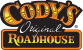 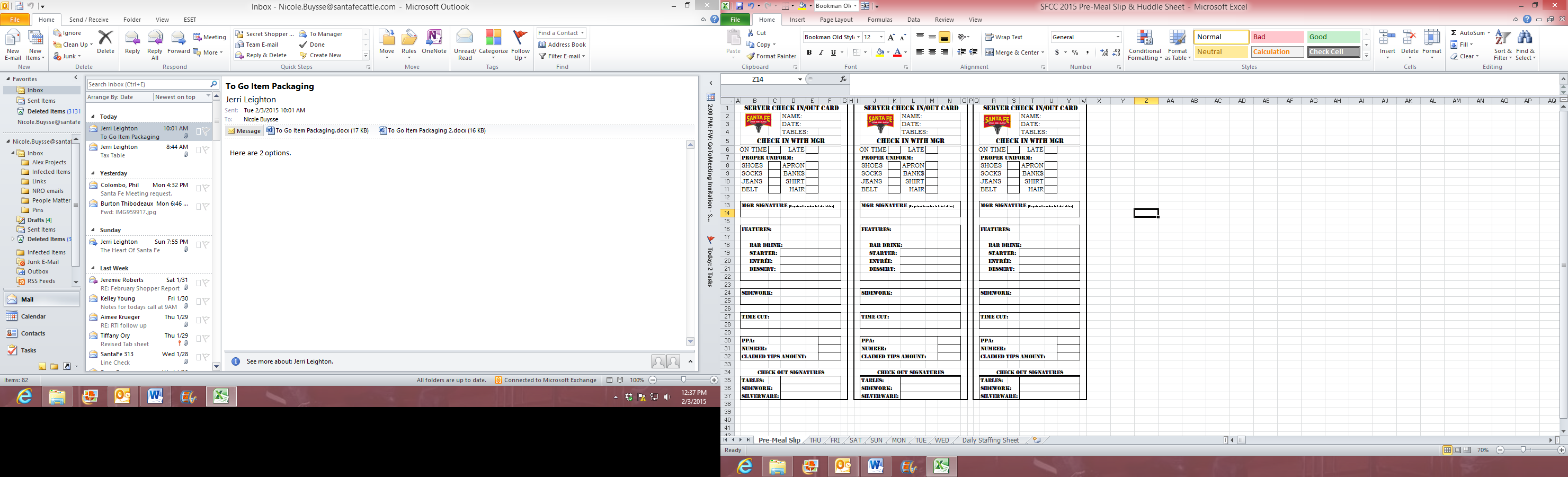 Table Set-upCheck your section to make sure the tables and booths are wiped down. Check all condiments including salt and pepper and make sure they are full and wiped down. 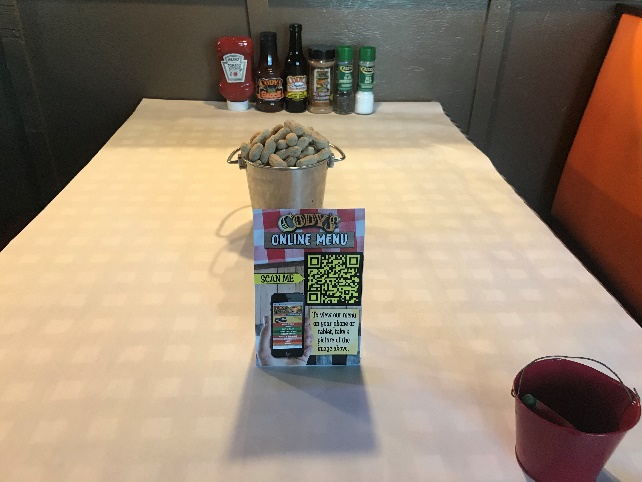 During the ShiftProvide superior service to all guests (following ALL steps of service). Make sure all items are rung in correctly. Check over your whole zone and help your buddies out! Make sure to communicate with the manager of any delays in ticket times and recooks. Keep up on running food (run food while it is hot) and continual side work. Pre-bus tables (full hands in, full hands out).Side WorkCheck assigned side work charts for your shift (both the server side work chart and the daily/weekly chart). These are continual and closing duties.  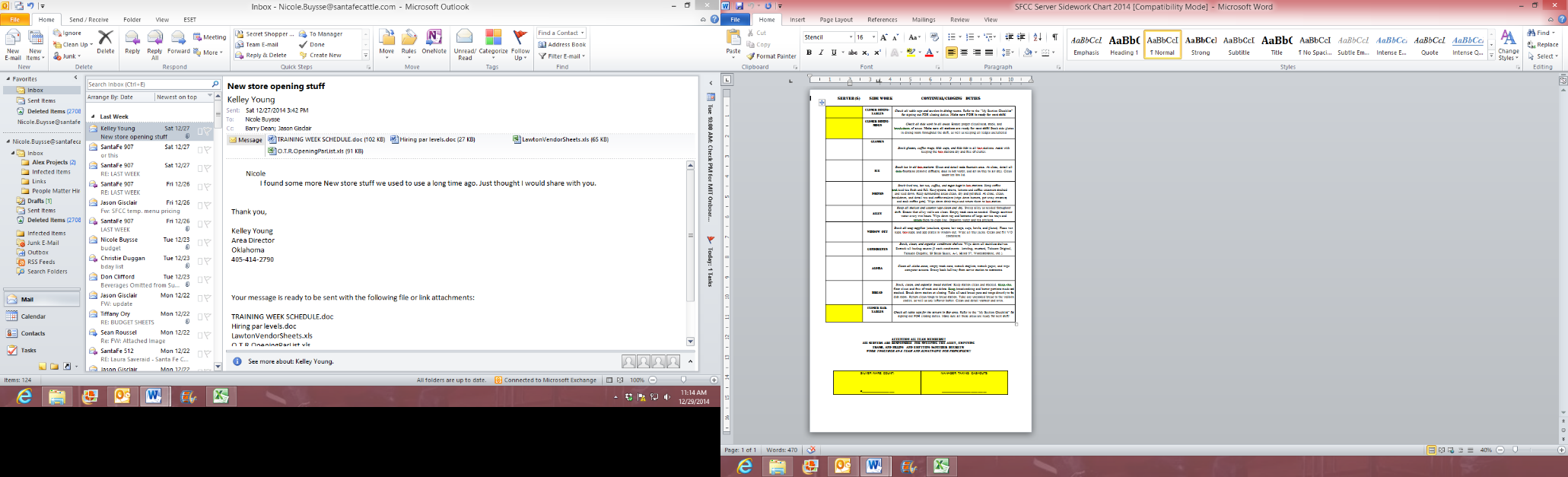 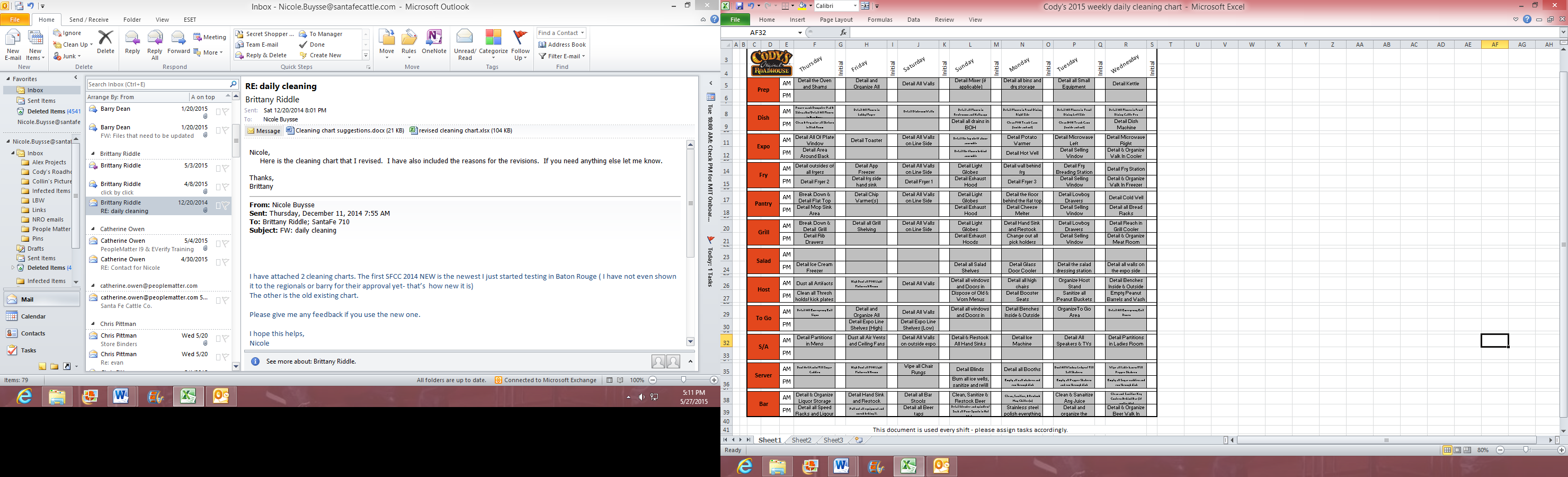 After the ShiftThe manager will hand back to you your pre-meal slip, this is when you know you are cut. Follow ‘My Section Checklist” to clean your section. Get checked out by “Tables” closer.Complete all closing side work and daily side work. Get checked out by the “Side Work” closer. Roll silverware. Show silverware to the manger and get cashed out.Claim 100% of your gratuities earned and clock out. My Section ChecklistDust any light fixtures and/or neon’s in your section.Clean windows, blinds, and any ledges/shelves in your section. Ensure blinds are angled to 45 degrees.Clean all walls and baseboards. Keep walls clean and free of build-up and graffiti.Tables are wiped down with K84 spray chemical (make sure to clean under the condiments) and reset neatly with butcher paper.Set up caddies to spec (Check and clean lids and rims on Cody’s BBQ Sauce, Cody’s Steak Sauce, and ketchup with a brown paper towel. Refill salt and pepper shakers). Clean all condiments with K84.Wipe down POS material and crayon bucket with K84.Stock crayon bucket with full crayons.Ensure peanut bucket is full and clean. When closing, empty peanut buckets into main covered bin. Wipe buckets with K84 and store in the designated place.Wipe down chairs/rungs and booths including cracks in booth seats.Pick up any trash on the floor/under table. Sweep your section when cut and at close. Be mindful to not sweep around guests. Clear all peanuts shells from wall and under the table/booth.Checkout Procedures1. Once a guest check is printed out and a customer has paid, you will close out that check to cash, credit or other forms of payment.  You must keep all printed out closed guest checks for your checkout.2. Before beginning your checkout each shift, check the following:All your guests are finished, have been cashed out, and do not need anything else.The manager has closed your section for the shift. You have collected payment from all of your tables and have all your tickets with you.All credit card tips are entered into the Point of Sale.    All credit card slips are in order by credit card type according to your cash out and that all money is bank faced.  All comps/discount/void coupons are accounted for and ready to turn in.  Have your full work apparel on at all times, while in the building.FOH CleanlinessServers must take care of their Front of House areas through cleaning and sanitizing, not only for a healthy environment for our guests but for the team members as well.To properly sanitize a table, you will need a roll of paper towels and the purple K84 Sink & Surface Sanitizer (#5662037 on the US Foods Order Guide).Remove all dishes from the table and place in clean bus tub. Remove the bus tub from the table and carry it directly into the kitchen’s dish machine area.Remove all trash including the butcher paper and place into a trash receptacle.Spray table with K84 and wipe entire table including the sides. Allow chemical to sit for 30 seconds before wiping. Wipe entire table and under caddies and condiments with a one-time use paper towel.Spray the seats with K84, wait 30 seconds and wipe with paper towel.Always clean tabletop first, then clean seats.After wiped, allow all areas to air dry.Reset condiments while making sure they are clean. Use a paper towel sprayed with K84 to wipe off each condiment.Cover table with white butcher paper. Ensure the piece is cut evenly from the roll and does not hang over the edges of the table.Empty the peanut bucket if it is full of shells or peanut dust. Fill the bucket with fresh peanuts and return it to the table.Place any POS material, crayons in small bucket and peanut bucket in their proper positions on the table.Check under the table to ensure there is no trash, broken crayons or food remains. Pick up and dispose of any trash on the ground.Spray K84 on all boosters and highchairs, wipe with paper towel and return to assigned storage area.  Cody’s Roadhouse Menu Descriptions:Chicken, Seafood, Combo Plates, Fajitas, Quesadillas, Sides and ToppersCHICKEN All dinner Entrees include Our Famous Bottomless Salad Bowl with Cody’s Garlic Ranch Dressing, Fresh Baked Sweet Yeast Rolls with Cinnamon Butter and Choice of Side.ROASTED ½ CHICKENHalf of a chicken (white meat and dark with bones) seasoned and slow cooked. Finished off on the char-grill with or without BBQ Sauce.  Abbreviation:	1/2 Chic	Portion:		Half Chicken	Service:	Served on 11 1/2" platter with kale and wet nap.  Station:	 	BROILERGRILLED SOUTHWEST CHICKENA marinated chicken breast char-grilled and basted with BBQ sauce, topped with sliced bacon, pico de gallo and Jack & Cheddar cheeses.Abbreviation:	SW ChicPortion:	8 oz. marinated chicken breast, bbq sauce, 2 slices bacon, 2 oz. pico de gallo and 2 oz. Jack & cheddar cheese.Service:		Served on an 11 ½” platter. Station:		BROILERCHICKEN TENDERS	Fresh chicken tenders, hand breaded, fried, and served with BBQ wing sauce or honey mustard.Abbreviation:	TendersPortion:		10 oz. chicken tenders and 1.5 oz sauce Service:		11 ½ " platter, small soufflé cup of honey mustard or bbq wing sauceStation:		FRYCHICKEN FRIED CHICKENBoneless breast of chicken, seasoned & lightly breaded, fried and topped with peppery white country gravy.Abbreviation:	CFCPortion:		8 oz. chicken breast and 3 oz. white gravyService:		Served on 11 1/2” platter topped with gravyStation:		FRYSEAFOOD All dinner Entrees include Our Famous Bottomless Salad Bowl with Cody’s Garlic Ranch Dressing, Fresh Baked Sweet Yeast Rolls with Cinnamon Butter and Choice of Side.FRESH GRILLED SALMON A fresh, flat grilled, garlic and butter seasoned salmon fillet served with dill sauce. You can also have it blackened.  	Abbreviation:	SalmonPortion:		8 oz. salmon and 1.5 oz sauceService:		11 ½” platter, small soufflé cup of dill sauce. Garnished with lemon wedge and kale.Station:		FLATWILD CAUGHT ATLANTIC HADDOCK Mild, tasty white fish – grilled, fried or blackened. The grilled and/or blackened is served with pico de gallo. The fried is served with tartar sauce.Abbreviation:	 Gr Hadd or Blk Hadd or Fr HaddPortion:		 9 oz. fillet of fish and 1.5 oz of pico or tartar sauce.Service:	 11 ½” platter, small soufflé cup of pico de gallo or tartar sauce.  Garnished with lemon wedge and kale.Station:		FLAT or FRYGRILLED SHRIMPEight large shrimp, seasoned, skewered and flat grilled. Served over a bed of rice.   Abbreviation:	Gr ShrPortion:	8 (21/25) shrimp (2 bamboo skewers w/4 shrimp each) served on 3 oz of rice garnish and 1.5 oz of cocktail sauce. Service:	11 ½” platter. Lay skewers on rice. Garnished with lemon wedge on kale and cocktail sauce.Station:		FLATCOCONUT SHRIMP Eight large shrimp lightly seasoned and battered then rolled in shredded coconut and fried to a golden brown.Abbreviation:	Coco ShrPortion:		8 shrimp and 3oz of coconut sauce  Service:	13” platter. Lay shrimp in a half moon along the bottom edge of the platter. Garnish with lemon wedge, kale and coconut dipping sauce in a monkey dish.Station:		FRYGARLIC FRIED SHRIMPLarge shrimp breaded, fried and tossed in garlic butter and seasonings.Abbreviation:	Fr ShrPortion:	8 (21/25) shrimpService:	11 ½” platter. Garnish with lemon wedge and kale Station:		FRY/PANTRYCOMBO PLATESCHOOSE TWO:Guest gets choice of two: Ribs, grilled or garlic fried shrimp, BBQ chicken breast, ½ roasted chicken or sirloinAbbreviation:	Ribs, gr shr or fr shr, ch, ½ ch or stk (temp)Portion:		½ Rack of ribs, 5 grilled or 5 garlic fried shrimp, 8oz BBQ chicken breast, ½ roasted chicken or 8oz sirloinService:	13” platter with choices. Small soufflé cup of cocktail sauce, kale and lemon for grilled shrimp Kale and lemon for garlic fried shrimp Kale and wet nap for ribs and half chicken.  Station:		BROILER/FLAT/FRYSub 10oz PRIME RIB for sirloin:A slice of our slow roasted prime ribAbbreviation:	Prime (temp)Portion:		10 oz. prime rib, 3 oz au jus, 1.5 oz horseradish sauce or real horseradish (upon request)Service:	See Choose Two Plating Above with 3 oz. au jus (small souffle cup of real horseradish or sauce)Garnished with kale.  Station:		BROILERSub 6oz FILET MIGNON for sirloin:Our 6 oz. bacon wrapped filetAbbreviation:	6 Fil (temp)Portion:		6 oz. bacon wrapped filetService:	See Choose Two Plating AboveStation:		BROILERFAJITAS n’ QUESADILLASAdd Cody’s Roadhouse Salad only $3.99 per personAdd Guacamole $1.39Add Queso $1.99FAJITAS – VEGGIE, CHICKEN, SHRIMP, STEAK OR COMBOServed sizzling on a bed of onions and bell peppers Abbreviation:	Veg Faj, Ch Faj, Shr Faj, Stk Faj or Combo FajPortion:		Veggie- 1 bag of steamed vegetables and scoop of sliced mushrooms Chicken- 8 oz. fajita chicken Shrimp- 14, 41-50 count fajita shrimp Steak- 8 oz. fajita beef Combo – Two half portions of any of the abovePortion:	Fajita Set Up- 1/4c Shredded lettuce, #24 scoop pico de gallo, #24 scoop sour cream and #24 scoop   cheese mix served on a fajita setup oval plate. 3 heated, flour 6 inch tortillasService:	Choice of fajita served on top of sautéed onions and bell peppers in a half moon fajita skillet. Skillet and fajita setup oval placed on a 13” oval platter. Fajita shells wrapped in red/white waxed paper liner and served next to the setup plate on the platter. Drizzle Cody’s Steak Sauce over skillet to make it sizzle.Station:		BROILER/FLATNote:		FAJITA MUST BE SERVED SIZZLING!!  QUESADILLAS – PLAIN, VEGGIE, CHICKEN, STEAK or SHRIMP Abbreviation:	Quesa (Ch), (Veg), (Chic), (Stk), (Shr)Portion:	                Cheese- Just cheese and pico de gallo Veggie- A portioned veggie bag with a scoop of sliced mushrooms Chicken-8 oz. fajita chicken Steak- 8 oz. fajita beef Shrimp- 14 (41-50ct) shrimp Choice of one of the above stuffed into a 12” tortilla with cheese and pico de gallo. Cut into 5 pieces.Service:	                Served on a 13" platter, with 1 oz. shredded lettuce, #24 scoop of pico de gallo, #24 scoop of sour cream		on a fajita setup oval                                  Station:	                BROILER/FLATSIDESROADHOUSE FRIESAbbreviation:	FFPortion:		6 oz. cooked weight, lightly seasoned with prime rib seasoningService:		Served on fajita setup plateStation:		FRY/EXPOSWEET POTATO FRIES	Abbreviation:  	Sw Fries	Portion:		5 oz. cooked weight waffle fries Service:		Served on fajita setup plate	Station:		FRY/EXPO BAKED SWEET POTATO Abbreviation:	Sw PotPortion:		1 potato with #40 scoop cinnamon butter Service:	Cut potato and squeeze the ends together to pop it open.  Top with scoop of cinnamon butter. Served on fajita set up plate.Station:		EXPOBAKED IDAHO POTATOAbbreviation:	Bk PotPortion:		1 potato with butter Service:	Cut potato and squeeze the ends together to pop it open.  Top with one #40 scoop of butter (#40 scoop of sour cream available for no additional charge upon guest’s request). Served on a fajita setup plate.		Note: Make it loaded by adding mixed cheese, bacon, and chivesStation:		EXPOFRESH STEAMED VEGETABLES	Abbreviation:	Veg	Portion:	Broccoli, Cauliflower, Carrot Coins steamed in #40 scoop garlic butter.Service:	Served on a fajita setup plate Station:		EXPOGARLIC MASHED POTATOESAbbreviation:	MPPortion:		#6 scoop garlic mashed potatoes, 1.5 oz. white country gravy (upon request).Service:		Served on fajita setup plate.Station:		EXPOBLACK BEANS AND RICEAbbreviation:	BB & RicePortion:		4 oz. black beans, 3 oz. rice, tsp diced red onionsService:	In nappy bowl place rice, topped with black beans and diced red onions. Served on a checkered bev nap lined 6 inch round plate.Station:		EXPOMAC & CHEESEAbbreviation:  	MacPortion:		1 bag of Kraft white mac & cheeseService:	Nappy bowl on a checkered bev nap lined 6 inch round plate. Note: 	Make it loaded by adding mixed cheese, bacon, and chivesStation:		EXPOCOLE SLAWAbbreviation:  	CSPortion:		6 oz.Service:	Served in a monkey dish on a checkered bev nap lined 6 inch round plate Station:		EXPOCody’s Original Roadhouse Server Day 3 QuizName: _________________________________					 Score ______/10Happy hour is daily from _____________ to _________.Describe the BAM. Include glass and garnish. _________________________________________________________________________________________________________________________________.What is the brand of House wine we offer? ______________________________________Name and describe your favorite Specialty Drink _________________________________________________________________________________________________________________________________________.Using suggestive selling techniques, you not only increase the restaurants sales but also your ___________.Pre- meal meetings are done __________________ and manager will discuss ______________________, _________________, and _________________. Along with checking _____________________ standards. Fresh BBQ chicken breast basted with BBQ sauce and topped with Jack and Cheddar Cheese, sliced bacon, and pico de gallo is the description of½ Roasted ChickenGrilled Southwest ChickenBBQ Chicken BreastChicken Fried ChickenThe three types of shrimp we serve are ________________________ with cocktail sauce, __________________ and  ______________________ with coconut dipping sauce.  Fajitas are served sizzling on a bed of _______________  and __________________ with your choice of   __________________, _______________________, _____________________, _________________,  or _____________________. With a fajita set up consisting of _________________, _____________________, __________________, _____________________, and __________________ ($1.39 extra).Name the 5 items that are offered in the Choose 2 Combo Plate: ______________________, ________________, __________________, _________________, and ______________________. Substitute the ________ for a 6ooz Filet or 10oz Prime Rib for an additional $_______ . Trainee EvaluationDay 3(Completed by trainer with trainee present and signed off by a manager)1. Trainee arrived to work on time?					Yes/No2. Trainee arrived in proper uniform?				Yes/No3. Trainee attended classroom?					Yes/ No4. Trainee attended pre-meal?					Yes/No5. Trainee spent allocated time on the POS?				Yes/ No6. Was trainee involved and attentive to training procedures?		Yes/ No7. Does trainee accept constructive feedback?			Yes/ NoDoes trainee exhibit knowledge and understanding of Signature LBW Selections, Happy Hour, LBW & Menu Upsells, and a ‘Day in The Life of a Server Shift’?Trainer Signature _______________________________________	  Trainee Signature _____________________________________Date _________________________________________________	   Manager Signature ___________________________________DAY 4Class Topics-•	Gift Cards•	Tip Share•	Cody’s Coupons•	Buddy System•	Priority Check Procedures•              Large Party Procedures and Banquet Checks•	Menu Descriptions (Burgers N’ Sandwiches, Kids’ Menu, and Desserts)Follow Topics-•	Trainee follows Trainer taking 1-2 tables in their section•	Focus on Steps of Service, writing orders, ringing in orders, maintaining tables•	Upselling LBW and food items •	Buddy System•	Pre-bussing and table maintenance Cody’s Original Roadhouse Signature dishes to share during Classroom-Order a slice or Chocolate or Carrot Towering Cake and choice of 1- Chicken Fried Chicken Sandwich 8 oz. Buffalo Style, Fish Sandwich or Cody’s Steak Burger to share.Gift CardsGift cards may be purchased in any denomination of $10 or more. They do not expire and may be used at any location. They may also be purchased in store or online. A gift card is redeemed just like a credit card in the POS system. The guest is able to leave a tip on a gift card. Treat a gift card as carefully as you would cash as there is no way to track who it is sold to. Gift Cards may not be used the same day they are purchased.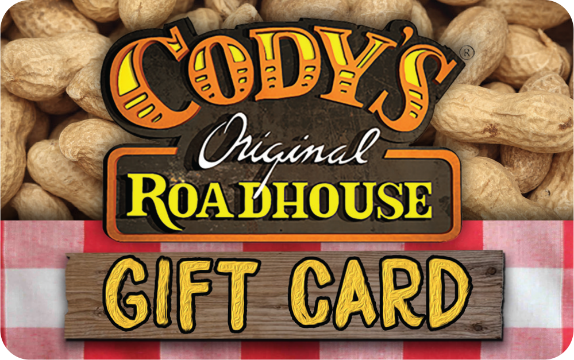 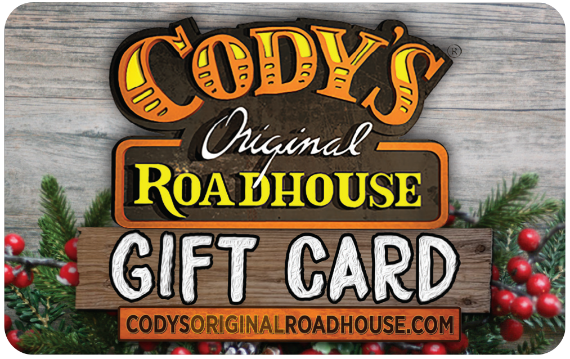 Authorizing a Gift Card: 1.  Start at your main screen. Click on RETAIL.				2. Click on Gift Card button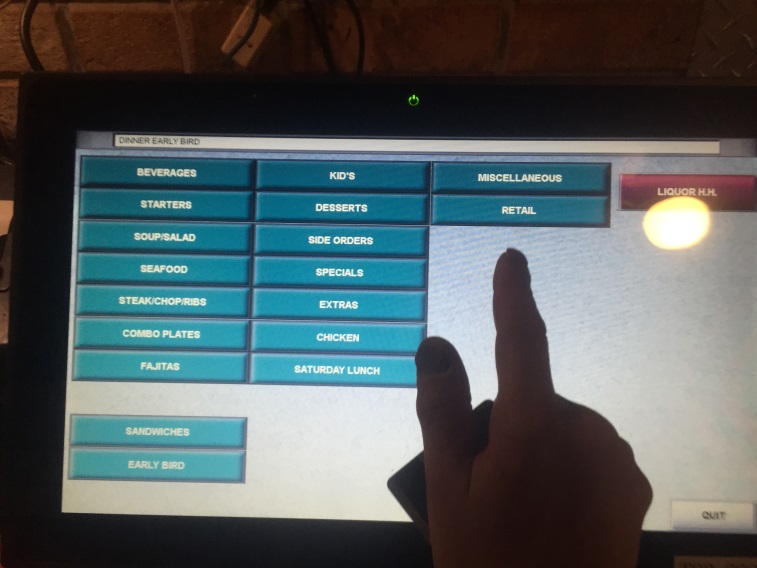 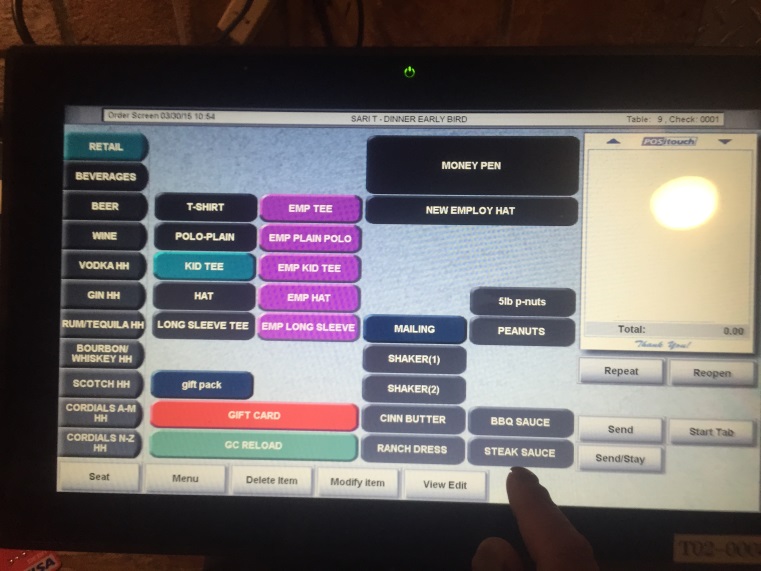 3. Enter the amount you want to authorizeand hit enter.			4. Swipe gift card(s) to add the amount to the card.								Hit Enter to get to next screen.  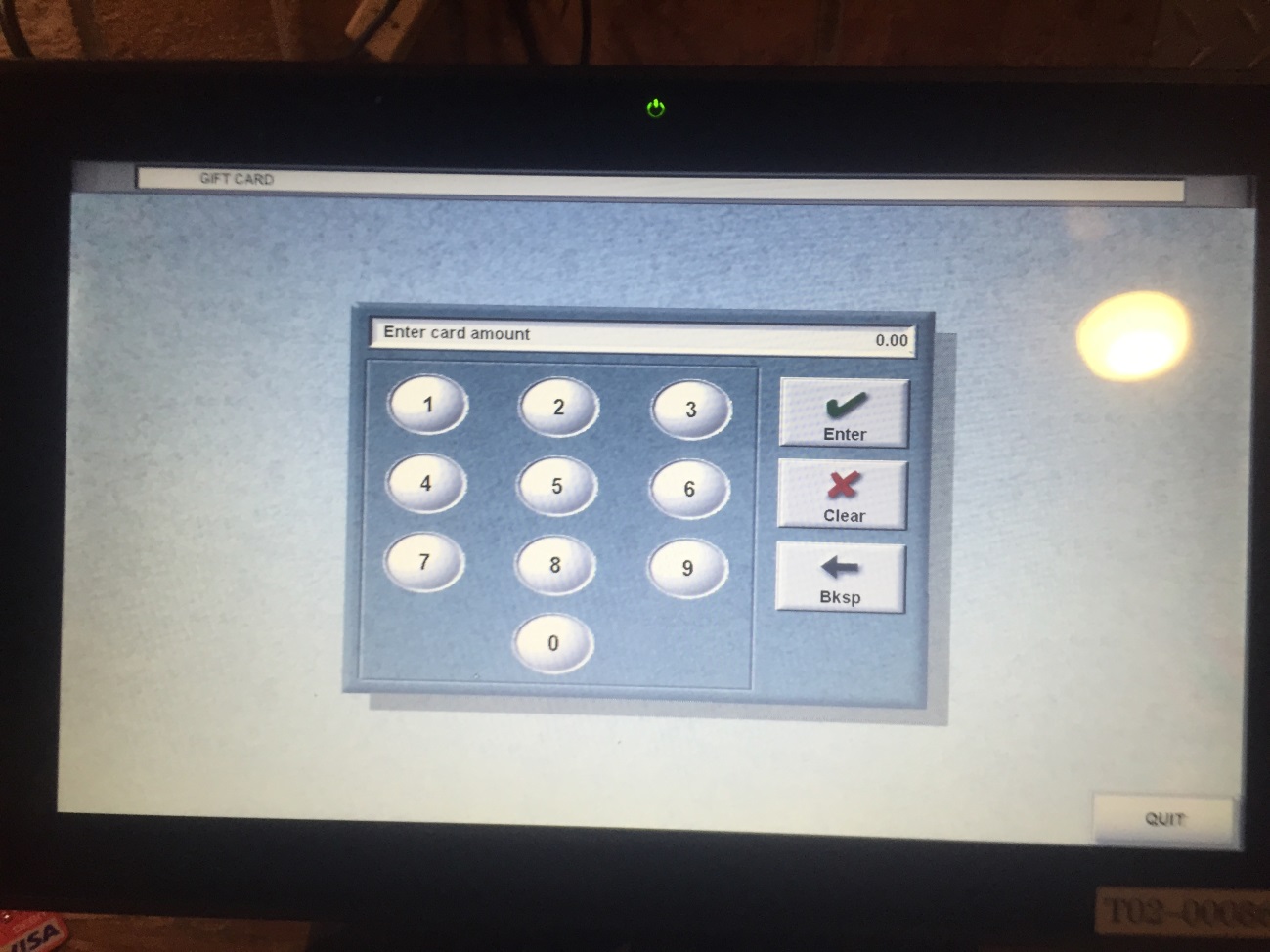 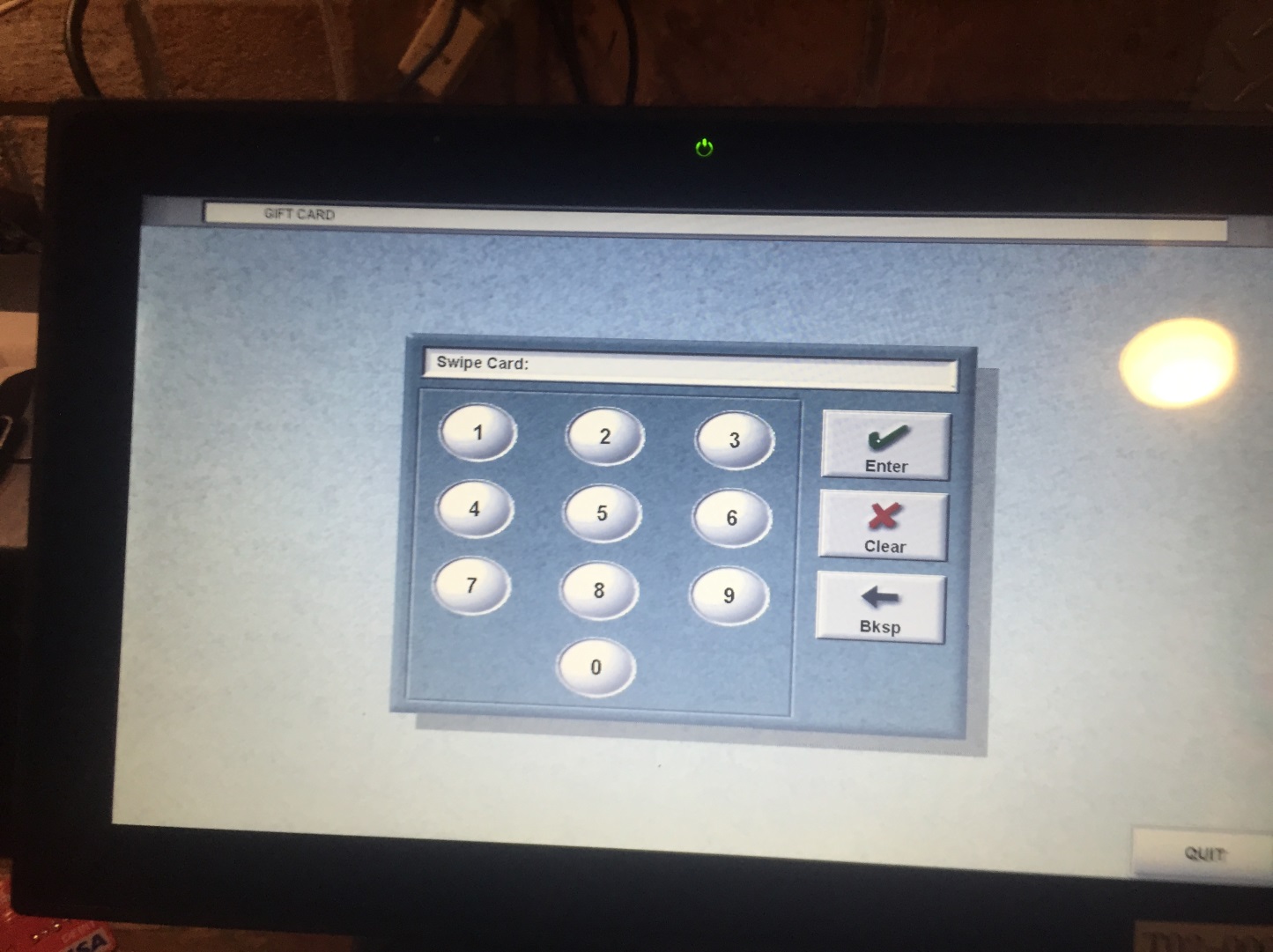 5.   On order screen, select View Edit					6.   Select SEND/PRNT-CHK 	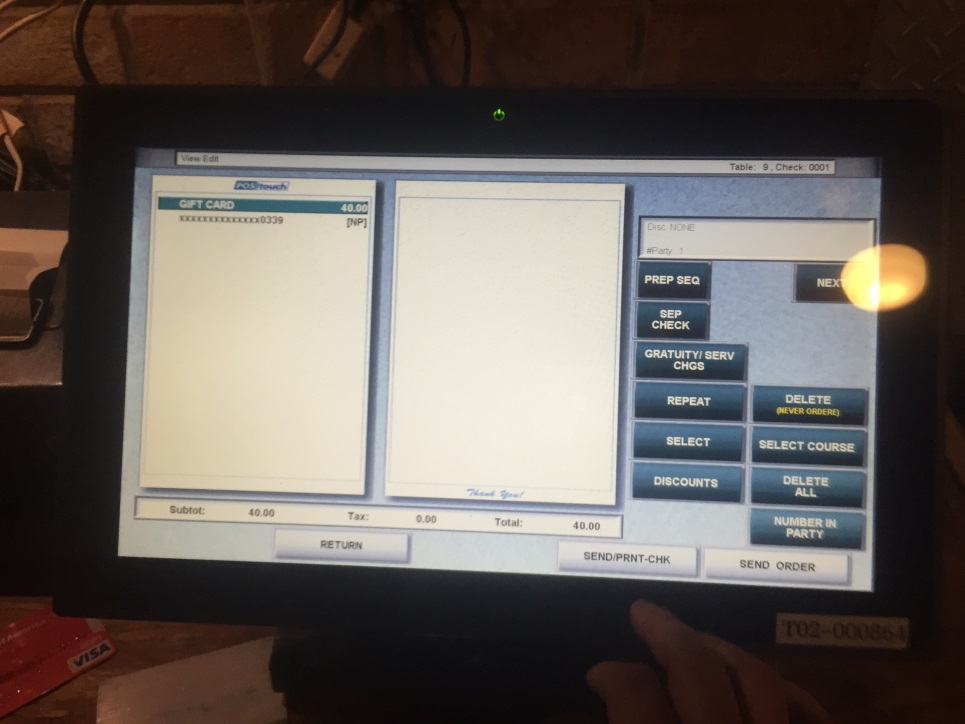                                                   . 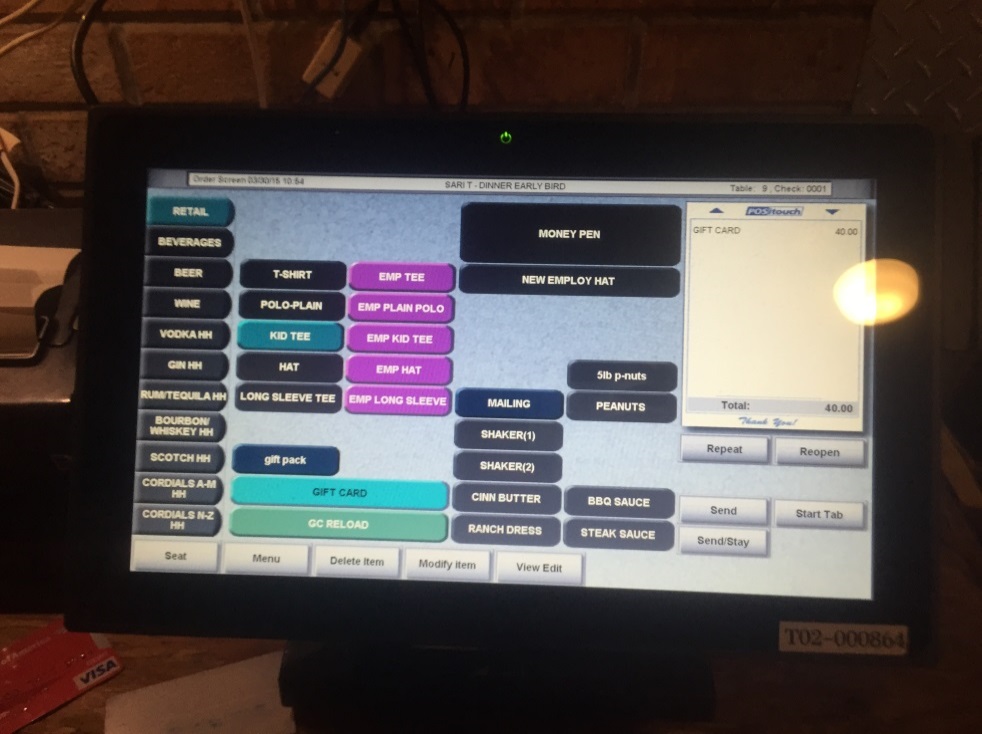 7. When prompted “ALL BEVERAGES ON CHECK BEFORE			8. Once back at main screen re-enter your User # SERVING?”- hit YES.							hit Enter.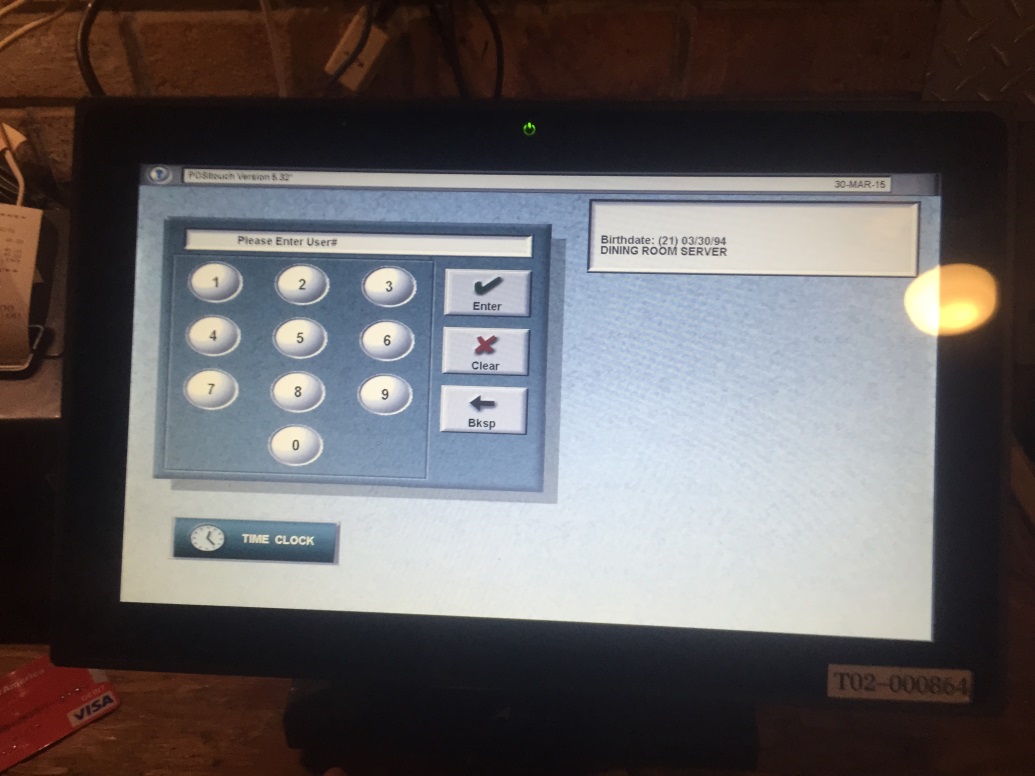 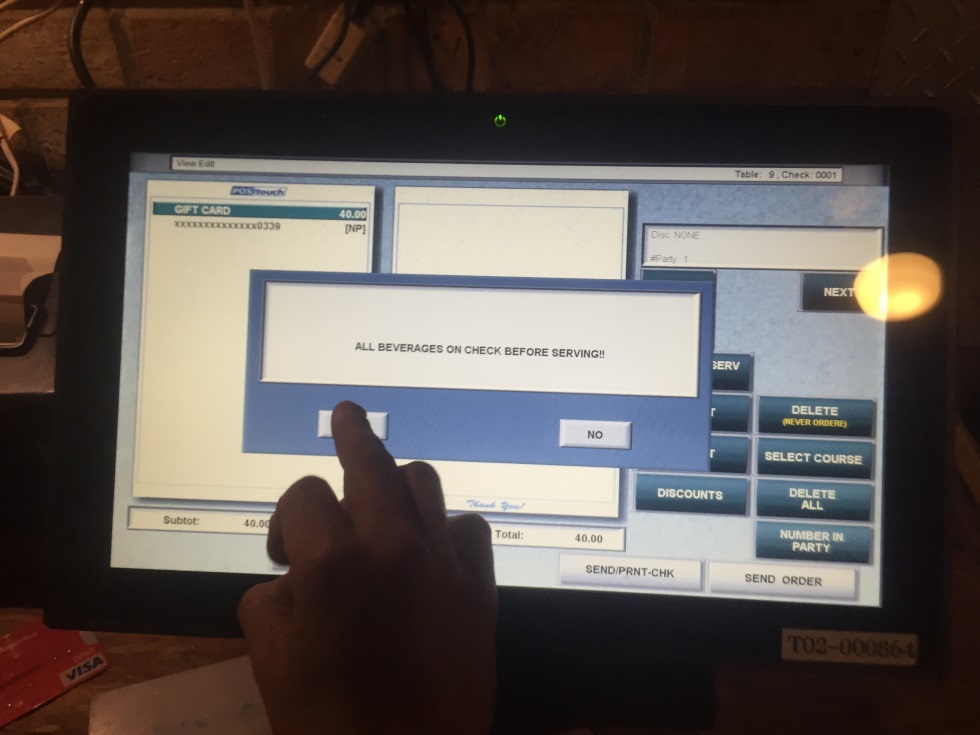 9. Enter Table Number, hit Enter. Once taken to next screen 		10. Choose the form of payment to guest gives you (hit CASH or select the check the gift card is on and take payment button. 	CC AUTH for credit card transactions). 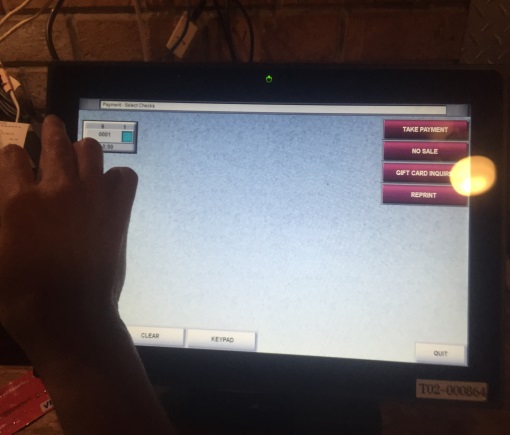 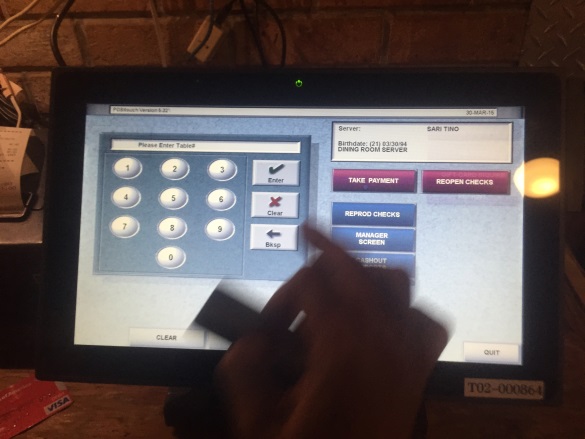 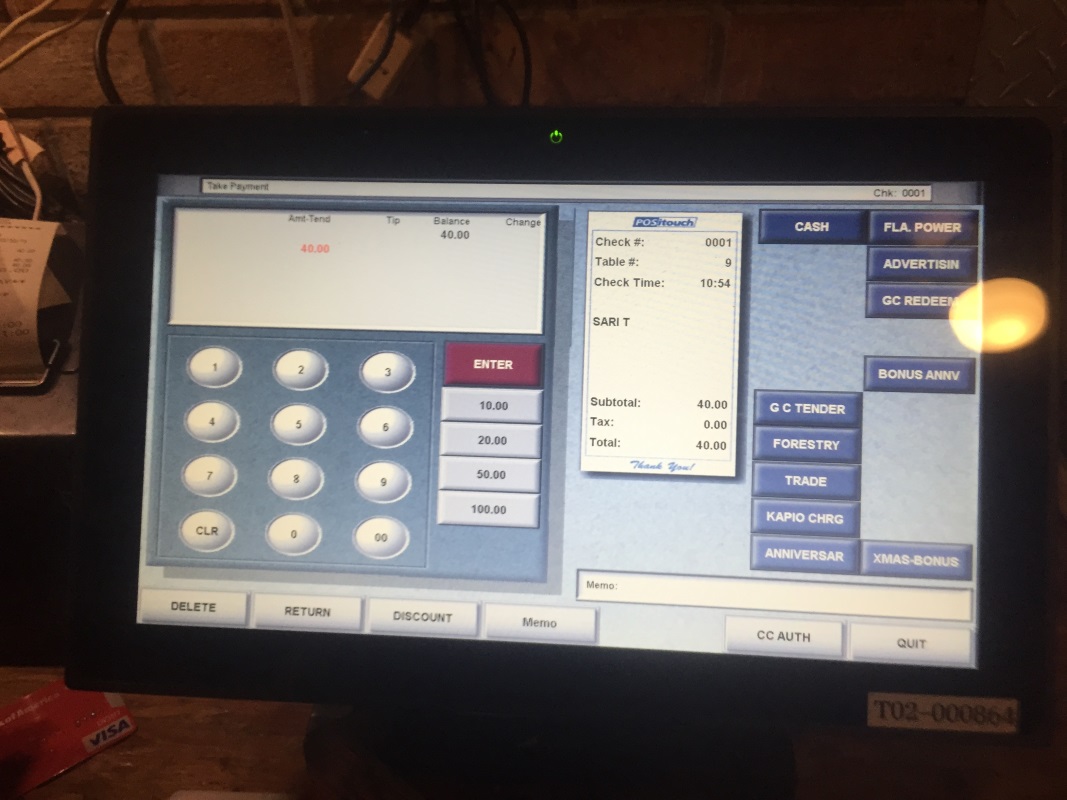 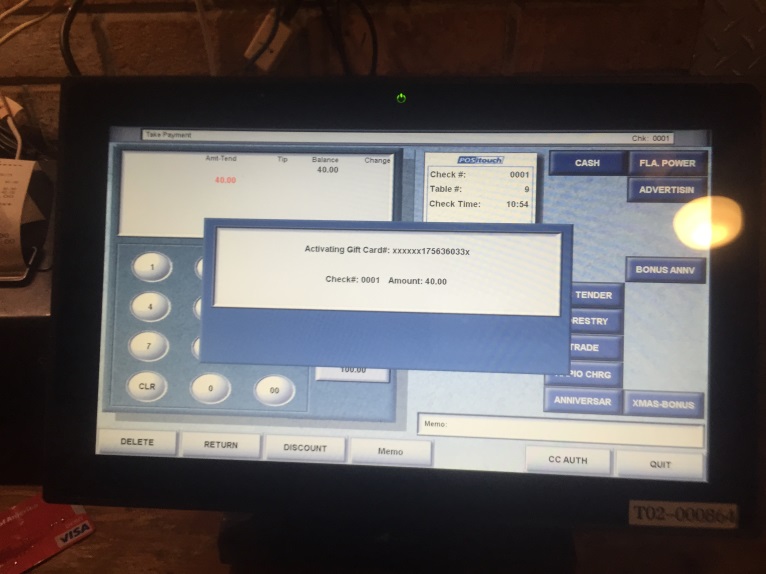 11. Follow directions on screen to authorize credit card transactions. 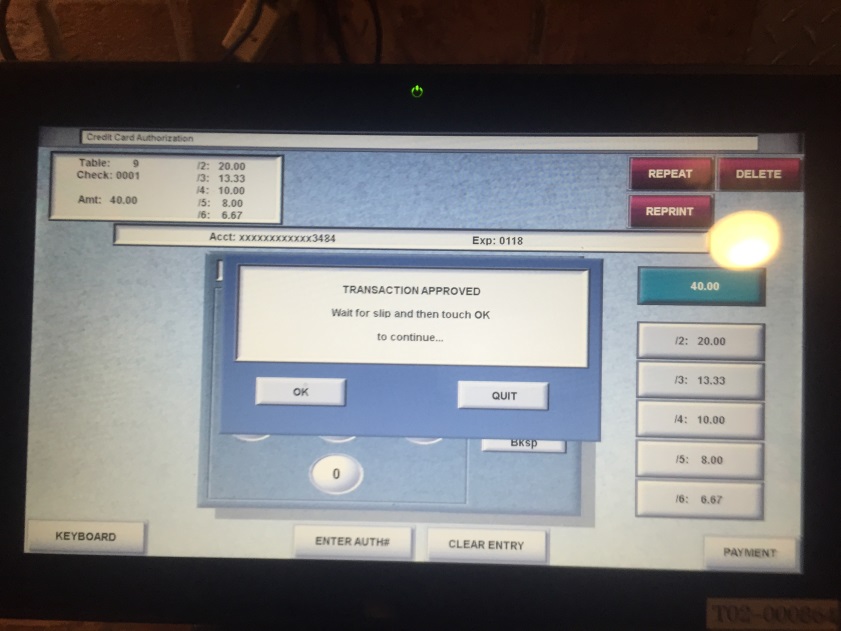 Redeeming a Gift Card:1. To close out a check by using a gift card, select the 			 2. Follow the prompts on the screen to swipe the   GC REDEEM button on the Take Payment page.     				gift card and finalize the check. 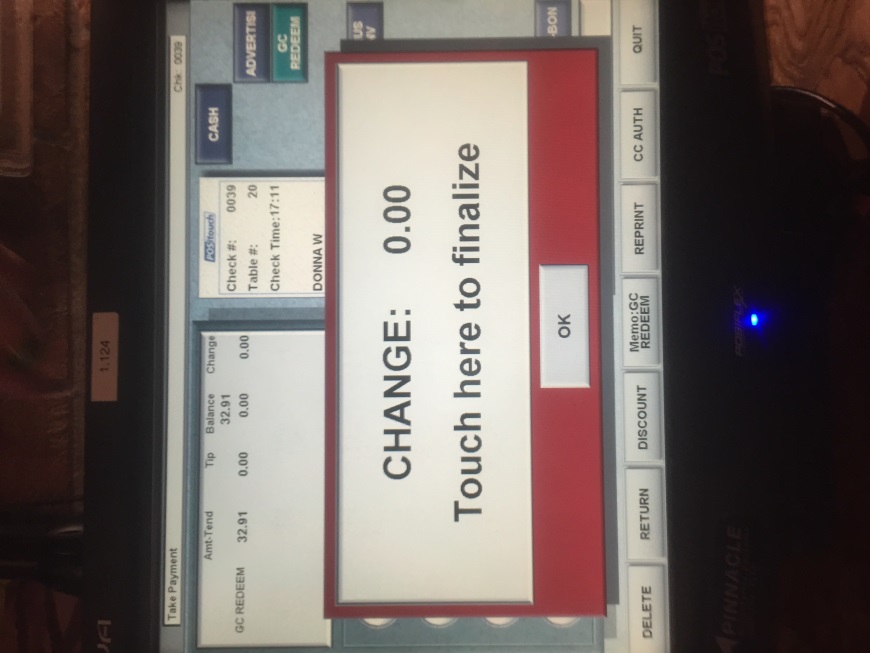 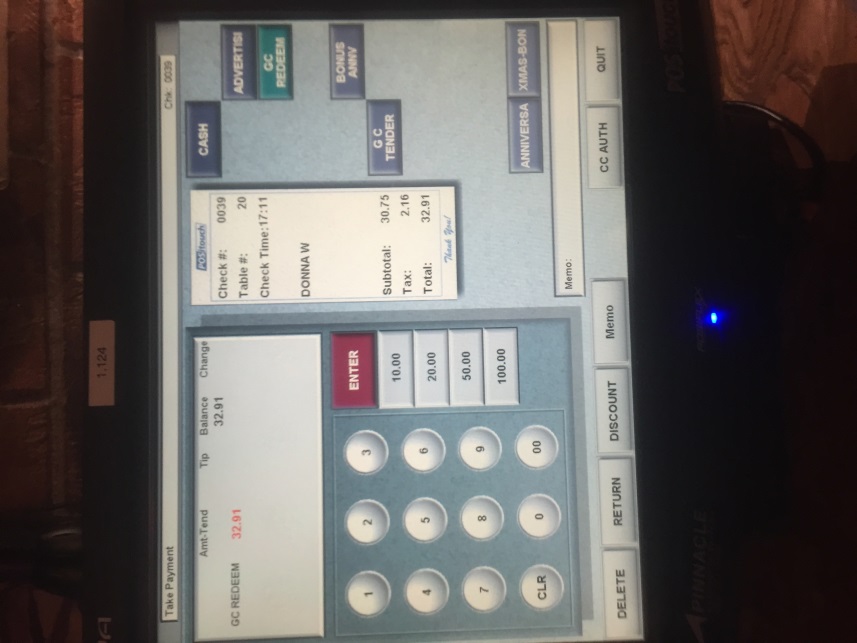 Tip share is paid by servers based on their sales. A percentage of your sales are paid towards the assistance of your hosts, server assistants, and bartenders. At the end of each shift your cash out will calculate the tip share and adjust that amount from the cash you owe. Each restaurant varies. Check with your manager to determine your appropriate tip share.Cody’s Coupons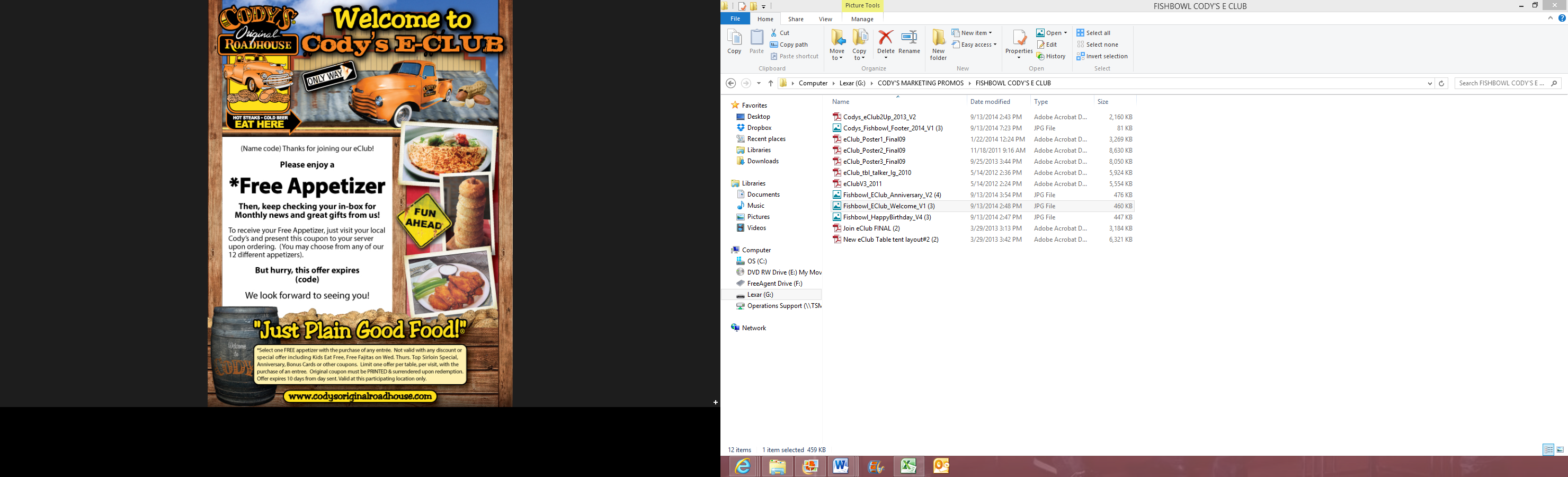 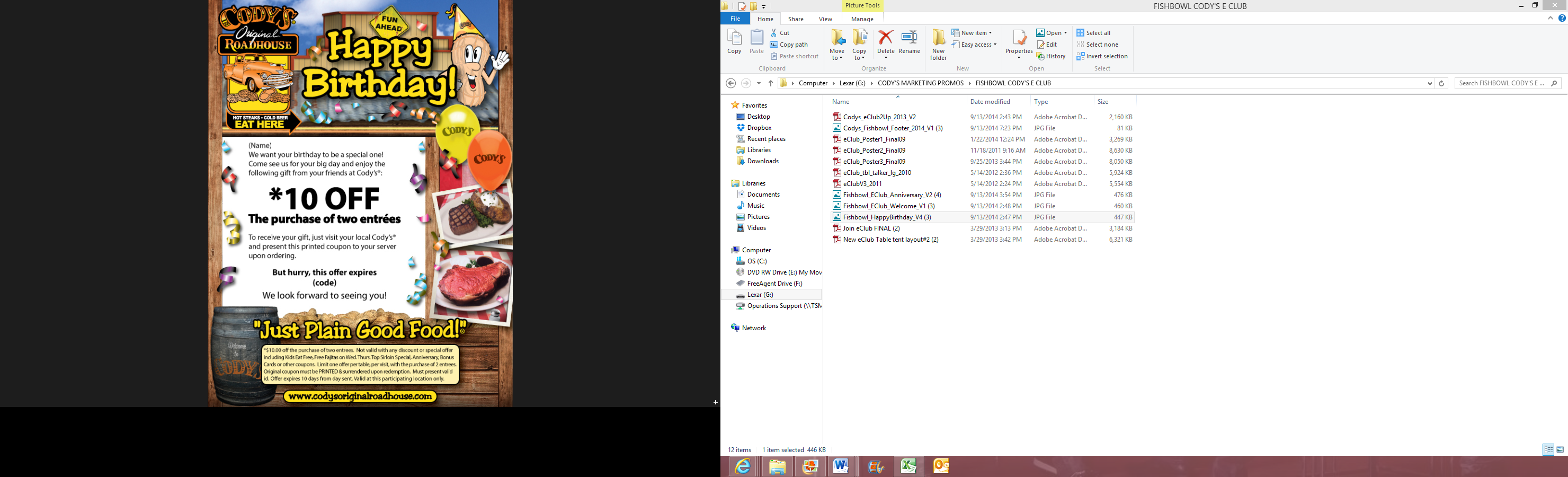 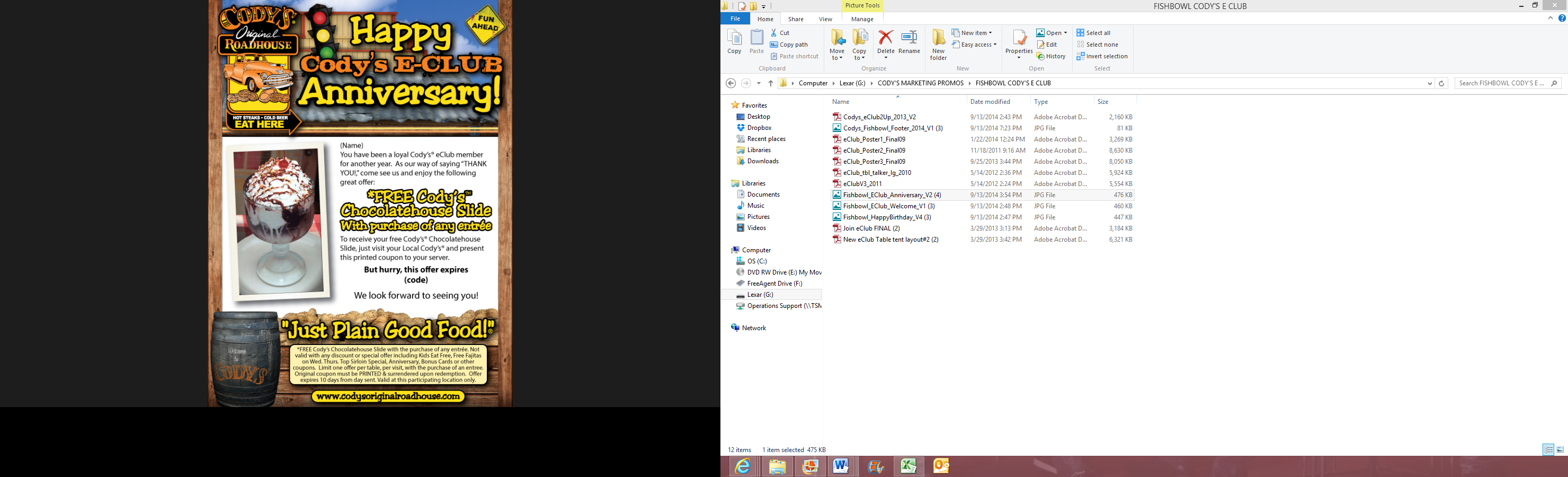 Cody’s loves its guests. Once a guest is an e-club member they will receive a Free Appetizer coupon. On their birthday they receive a $10 OFF coupon and on their E-club Anniversary they receive a Free Cody’s Slide.Any time you are given a coupon, show it to your manager so that they can take the amount off of the check before you present it to the guest. You must then write void on the coupon and attach it to a printout of the check with the discount taken off shown. Present these print outs and coupons in your cash out.Buddy SystemAt Cody’s we want our guest to have a great experience to get the best possible service. Remember, they might not be sitting in your section today, but they could be tomorrow. Therefore, we use the Buddy System to assist with our service. 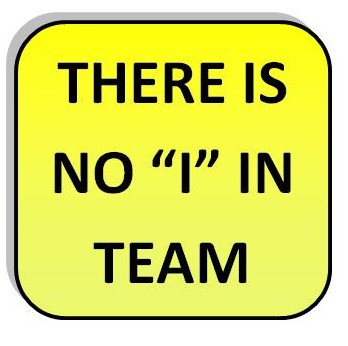 Everyone on a shift works together as a team: Two servers working in side-by-side sectionsServers and bussers are assigned in the same sectionTwo or more hosts working together on a shiftServers, Hosts, and bussers working together on a shiftEven if it’s not your table, buddies help each other by: 	Greeting the guests at the door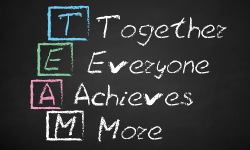 Seating the guests Greeting the guests at tables Getting or delivering beverages to the guestRunning foodBussing tablesChecking restrooms and keeping it cleanKeeping the foyer and outside are cleanPriority Check ProceduresAny time a guest needs their steak cooked up or re-cooked this is called a priority. When a guest’s food is not prepared and served according to the order it is the top priority of the manager and server to solve this problem.Return the food to the kitchen and explain the problem to the expo or kitchen manager.Ex: “I need this steak cooked up please” or “I need this steak re-cooked please”Give the food item to the expo/km and fill out the priority slip with the correct information. Make the FOH manager aware of your problem.Return to table to tell the guest that the problem is getting fixed with approximate time it will take.Offer the guest something more to drink and ask if they would like their side item, a cup of soup, etc. while they are waiting. Let the guest know that you have checked on their priority and it should be out soon. Communication with the guest goes a long way.The manager will always deliver the priority to the table. The item along with a new side will be on the plate. 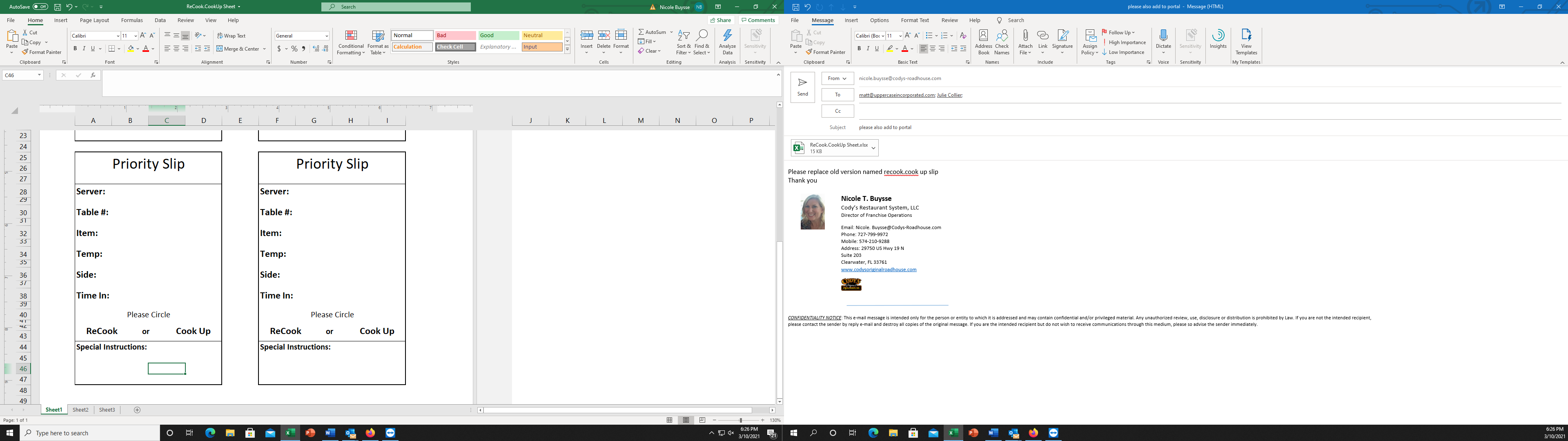 Large Party Procedures & Banquet ChecksCody’s is known to be the place to go for any type of celebration (birthday, anniversary, etc.). We want to create a memorable experience for our large parties (parties of 10 or more guests).  In order to do so, execution is critical. By doing this, our standards don’t change, and we still strive for a fun experience. We want to be different than the “other places” and capitalize on our ability to accommodate large parties. Think about the last time you went to a restaurant with a large group of family and friends. Almost always there is only 1 server to the party, guest needs are not met, slow service, and slow food delivery were probably a common theme. This is what we do to make that experience better: 1. The floor manager must own large parties from the moment they walk in the front doors. The host gets the manager involved to quote on the wait time and place where they will be sat.2.  Large parties are split on the 10th guest. (1 to 9 guests equals 1 server, 10 to 19 equals 2 servers, 20 to 29 equals 3 servers, 30 to 39 equals 4 servers, and so on).3. Parties with 2 or more servers must split the table evenly for ordering purposes. Each server is responsible for the steps of service for their share of the party (or their table). One server would start on one side of the table and the other server would start on the other side. Using banquet checks, each server takes their drink order and starter order. See picture below of a banquet check. 4. Ring in any starters. Servers then delivers the drinks/cocktails from the bar to the table. 5.After drinks are delivered, take entrée orders (Again, each server is responsible for their side.) Press hard onto the banquet check to ensure the writing is transferring to all layers (use a small clip board if needed).6.Take the banquet checks to the kitchen manager and have them distribute accordingly-White- Expo, Green- Pantry, Yellow- Fry, Pink- Grill, Gold- Server7.Coordinate timing with other servers on the party to ensure salads and rolls are delivered at the same time.8.Pre-bus table and refill drinks.9.Ensure entrees are properly delivered.10.One server maintains the table and another server on the party rings in entrée order. Ensure it is a “No Make”.11. Pre-bus and service the table at each visit.12. Suggest dessert at an appropriate time using a dessert menu.13. Present check(s) and take payment. Remember, large parties are not about getting the guests to spend all day with us but to provide an amazing experience that is both beneficial to the guest and to the server.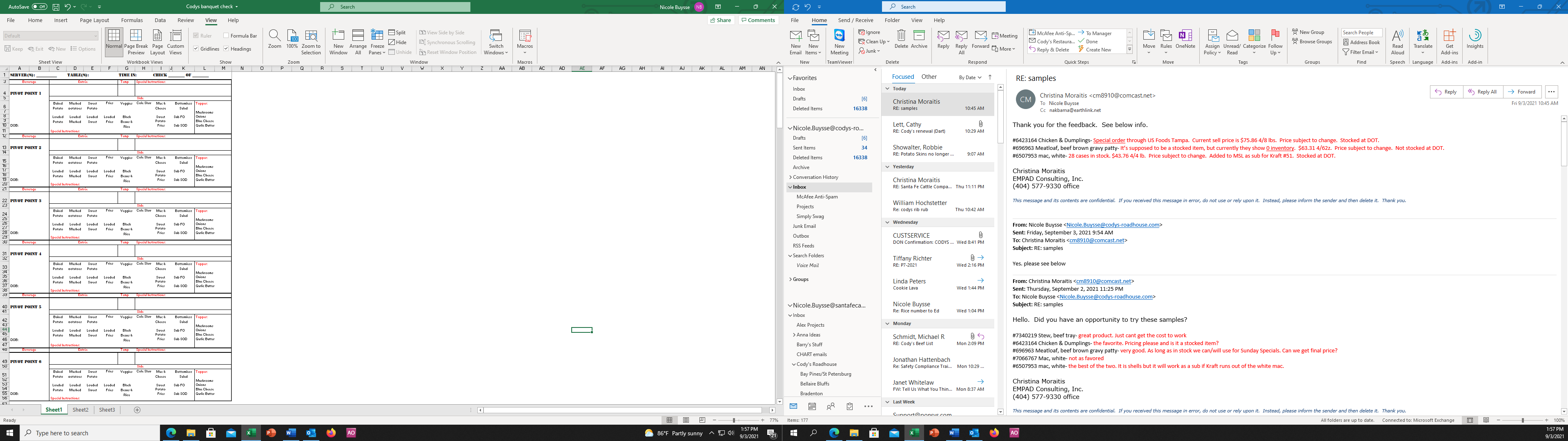 The chart below shows the average times it would take for 1 and 2 servers to take a party of 16. Easily, if our large party procedure is followed, it would almost cut the time in half.Large Party of 16 Steps of Service		               1 Server				2 ServersProper Greet with Drink & Starter Order		8 Minutes			4 MinutesTime to Get Drinks 				8 Minutes			4 MinutesTime to Properly Take Entrée Orders		12 Minutes			6 MinutesTime to Ring in the Order				10 Minutes			0 MinutesTicket Time					14 Minutes			14 MinutesTotal Time to Get Hot Food			52 Minutes			28 Minutes	Typically, when one server takes a party, the large party is the only table they have. With this system, not only does it speed up the time of the party, but the servers are also allowed to have the other tables in their section. By speeding up service on a large party you are also able to turn the table faster therefor both managers and servers are happy!  Cody’s Roadhouse Menu Descriptions:Burgers n’ Sandwiches, Kids’ Menu and DessertsBURGERS & OTHER SANDWICHESBurgers are grilled to the liking of the guest. All burgers are seasoned with Cody’s Steak Seasoning unless otherwise noted.Add a Bottomless Salad only $3.99CODY’S STEAK BURGER WITH CHEESE½ lb. burger patty with 2 slices of American CheeseAbbreviation:  	Ch BurgPortion:		8 oz. burger, 2 slices American cheeseService:	Seasoned cheeseburger atop of 3 pickle chips, 1 slice of tomato, 1 full red onion slice and leaf lettuce on a bun.  6 oz. of fries to one side of 11 ½” platter.Station:		FLATCODY’S STEAK BURGER WITH BACON AND DOUBLE CHEESE½ lb. burger patty with 2 slices of American cheese and 2 slices of bacon.Abbreviation:	Bac Ch BurgPortion:		8 oz. burger, 2 slices American cheese, 2 strips baconService:	Seasoned bacon cheeseburger atop of 3 pickle chips, 1 slice of tomato, 1 full red onion slice and leaf lettuce on a bun.  6 oz. of fries to one side of 11 ½” platter.Station:		FLATCODY’S STEAK BURGER WITH MUSHROOM AND DOUBLE CHEESE½ lb. burger patty with 2 slices of American cheese and sliced mushrooms.Abbreviation:	Mush Ch BurgPortion:	8 oz. burger, 2 slices American cheese, 2 oz sliced mushroomsService:	Seasoned mushroom cheeseburger atop of 3 pickle chips, 1 slice of tomato, 1 full red onion slice and leaf lettuce on a bun.  6 oz. of fries to one side of 11 ½” platter.Station:	FLATCODY’S STEAK BURGER WITH BBQ, BLUE CHEESE AND BACON½ lb. burger patty, BBQ sauce, blue cheese crumbles and bacon strips.Abbreviation:	BBQ BC BurgPortion:	8 oz. burger, BBQ Sauce, 2 oz. crumbled blue cheese and 2 bacon stripsService:	Seasoned burger with BBQ, bacon and blue cheese atop of 3 pickle chips, 1 slice of tomato, 1 full red onion slice and leaf lettuce on a bun.  6 oz. of fries to one side of 11 ½” platterStation:	FLATCODY’S 1lb STEAK BURGERTwo 1/2lb burger patties topped with crisp bacon, American cheese, pickles, tomatoes, onions, lettuce, and a fried onion ring.Abbreviation:	Lb BurgPortion:		Two 8 oz. burgers, 4 slices cheese, 4 strips bacon, and fried onion ring.Service:	Large onion ring stacked atop of two seasoned bacon cheeseburgers, 3 pickle chips, 1 slice of tomato, 1 full red onion slice and leaf lettuce on a bun.  6 oz. of fries to one side of 11 ½” platter.Station:	FLATGRILLED CHICKEN SANDWICHMarinated, char-grilled chicken breast topped with shredded cheese and crisp bacon. Abbreviation:	Chic Sand Portion:		8 oz. chicken, 2 slices of bacon and 2 oz. shredded mixed cheese Service:	Chicken breast with bacon and cheese atop of 3 pickle chips, 1 slice of tomato, 1 full red onion slice and leaf lettuce on a bun.  6 oz. of fries to one side of 11 ½” platter.Station:	BROILERCHICKEN FRIED CHICKEN SANDWICH8oz chicken breast lightly breaded and deep fried. Served plain or covered in buffalo sauce. Choose Mild, Hot, or Really, Really Hot with Cody’s Garlic Ranch or bleu cheese dressing.Abbreviation:	CFC Sand 		 		CFC Sand (M) or (H) or (RRH)Portion:		8 oz. chicken (Single Cubed)Service:	Fried chicken breast atop of 3 pickle chips, 1 slice of tomato, 1 full red onion slice and leaf lettuce on a bun.  6 oz. of fries to one side of 11 ½” platter. If buffalo style, include 1.5oz of Cody’s ranch or bleu cheese dressing in a small soufflé cup on the side.Station:		FRYPULLED PORK SANDWICH8 oz of pulled pork tossed in BBQ sauce.Abbreviation:	PP SandPortion:		8 oz. pulled pork, 2 oz fried onion straws 3 picklesService:	Pulled pork placed atop of bun then topped with 3 pickle chips and fried onion straws. 6 oz. of fries to one side of 11 ½” platter.Station:		EXPO/FRYFISH SANDWICHMild, tasty Haddock served fried, grilled or blackened. Served with tartar sauce for fried or pico de gallo for grilled. Abbreviation:	Gr Fish Sand		Blk Fish Sand		Fr Fish SandPortion:		9 oz. Haddock with 1.5 oz of tartar sauce for fried and 1.5 oz pico de gallo for grilled/blackenedService:	Haddock fillet served atop 3 pickle chips, 1 slice of tomato, 1 full red onion slice and leaf lettuce on a bun.  6 oz. of fries to one side of 11 ½” platter Grilled/Blackened served with lemon and small soufflé of pico de gallo Fried served with lemon and small soufflé of tartar sauce.Station:	FLAT/FRYVEGGIE BURGERBeyond brand, grilled plant-based burger patty topped with Provolone cheese and guacamole.Abbreviation:	Veg BurgPortion:		4 oz. veggie burger, 1 slice of provolone cheese and #24 scoop of guacamoleService:	Scoop of guacamole on a seasoned cheese vegetable burger atop of 3 pickle chips, 1 slice of tomato, 1 full red onion slice and leaf lettuce on a kids bun.  6 oz. of fries to one side of 11 ½” platter.Station:	FLATKIDS STUFFFor kids 10 and underKids Eat Free Every Monday & Tuesday Served with Fries or Applesauce and choice of juice box, milk box (chocolate or 2% white) or fountain drink.Limit 1 kid per adult when ordering full dinner entrees. CHEESEBURGERAbbreviation:	K-Ch BurgerPortion:		4 oz. Burger, 1 slice American cheeseService:	Seasoned cheeseburger on small bun. Served with 3oz (wt) of fries or 3oz (vol) monkey dish of apple sauce in a lined basket.	Station:		FLATCORN DOGAbbreviation:	K-CDPortion:		1 All Beef Corn Dog on a StickService:	Served with 3oz (wt) of fries or 3oz (vol) monkey dish of apple sauce in a lined basket.Station:		FRYCHICKEN TENDERS	Abbreviation:	K-Tend	Portion:		5 oz. chicken tendersService: 	Served with 3oz (wt) of fries or 3oz (vol) monkey dish of apple sauce in a lined basket.Station:		FRY	GRILLED CHICKEN SANDWICH with CHEESE	Abbreviation:  	K-Chic Sand	Portion:  	4 oz. chicken breast, 1 slice American cheeseService: 	Seasoned chicken breast with cheese on a small bun. Served with 3oz (wt) of fries or 3oz (vol) monkey dish of apple sauce in a lined basket.Station:  	BROILER  KRAFT MAC & CHEESEAbbreviation:	K-MacPortion:		7 oz. pouch Kraft yellow Mac & Cheese	Service:	Served in nappy bowl with 3oz (wt) of fries or 3oz (vol) monkey dish of apple sauce in a lined basket with a spoon.Station:		EXPOPEPPERONI PIZZA Abbreviation:	K-PizzaPortion:		7” pizza crust, 2 oz marinara sauce, 2oz shredded jack cheese & 4 pieces sliced pepperoni.Service:		Served with 3oz (wt) of fries or 3oz (vol) monkey dish of apple sauce on an 11” platter.Station:		FRY/PANTRYSHRIMP ON A STICKAbbreviation:	K-ShrPortion:		4 (21/25) shrimp on a skewerService:	Seasoned shrimp skewer served with 3oz (wt) of fries or 3oz (vol) monkey dish of apple sauce in a lined basket.Station:		FLATPULLED PORK SANDWICH	Abbreviation:  	K-PP Sand	Portion: 	 	4oz pre-bagged with BBQ SauceService: 	Pulled pork on a small bun. Served with 3oz (wt) of fries or 3oz (vol) monkey dish of apple sauce in a lined basket.	Station:  	EXPODESSERTSKEY LIME PIEAbbreviation:	Key LimePortion:	1 SliceService:          	Topped with whipped cream and a half lime wheel. Served on a 9" chilled plate with a chilled fork.Station:		PANTRYNEW YORK STYLE CHEESECAKEWith a load of strawberries, Hershey’s chocolate syrup or plainAbbreviation:	Straw Ch Ck	Choc Ch Ck        Pl Ch Ck  Portion:		1 slice plain or with topping – 1 oz. strawberries or 1 oz. chocolate syrupService:		Serve on a 9" chilled plate with a chilled fork.Station:		PANTRYCODY'S CHOCOLATEHOUSE SLIDE Jumbo Fishbowl filled with Chocolate Fudge Brownie, 2 Scoops of Vanilla and 2 Scoops of Chocolate Fudge Ice Cream, Loaded with Hot Fudge sauce and topped with Whipped Cream and chopped nuts then topped with Hershey’s Syrup and a cherry.Abbreviation:	SlidePortion:	2 #10 Curled scoops of vanilla bean ice cream, 2 #10 curled scoops of chocolate fudge ice cream, 1 pkg hot fudge, 1 pre- heated brownie, topped with whipped cream, drizzle Hershey’s chocolate syrup, 1 maraschino cherry and 1 oz chopped nuts.Service:         	Serve in a chilled Hoffman Glass (jumbo fish bowl) with 2 chilled long handled iced tea spoons on a bev nap lined 9” chilled plate.Station:		PANTRYSLICE OF TOWERING CAKE, Chocolate or Carrot Best ever, old fashioned, mile high slice of cake with a rich creamy frosting.  DELICIOUS and enough to share.Abbreviation:  	Choc Cake	Carr Cake Portion:		1 slice. Service:		Serve on an 11” platter with a chilled fork. Place 3 dollops of whipped cream at front wedge. Drizzle                                 chocolate syrup over chocolate cake and caramel syrup over the carrot cakeStation:		PANTRYICE CREAM - One or Two Scoops	Choice of Vanilla Bean or Chocolate Fudge	Abbreviation: 	Van IC 		Choc IC	Portion:		1 #10 scoop / 2 #10 scoopsService:	1 scoop served in cup and 2 scoops served in a nappy bowl on a lined 6” round plate with a chilled teaspoon.	Station:		PANTRY Cody’s Original Roadhouse Server Day 4 QuizName: _________________________________				 Score ______/10Gift cards can be purchased in any denomination of Any Amount$5 or moreAny Amount over $10$5, $10, $25, $50, $100Where can gift cards be purchased? In ________________ or ____________________ and can be used at any location.All coupons, E-Clubs and any discounts must be given to a _________________ to authorize and adjust.The _______________ is the only one who can take a “Priority” to a guest.Match the number of servers to the guest count of a large party._____ 1 server					A) 35 guests_____ 2 servers					B) 9 guests_____ 3 servers					C) 12 guests_____ 4 servers					D) 24 guestsAll of Cody’s burgers are ______oz. Each burger sits atop ________________, ___________________, ____________ and __________ with _____oz. of fries.Which burger has two burger patties topped with crisp bacon, American cheese, pickles, tomatoes, onions, lettuce, and a fried onion ring? _____________________________________________What type of fish is on the fish sandwich ______________________?  Name the 3 ways it can be prepared _____________________, ____________________, or _______________________.List all 8 Kids Stuff we offer_______________________		5. _____________________________________________		6. _____________________________________________		7. _____________________________________________		8. ______________________Describe Cody’s Chocolate Slide - Jumbo Fishbowl filled with a Chocolate Fudge _______________, ____ Scoops of Vanilla and ___ Scoops of Chocolate Fudge Ice Cream, covered in  ________     _________.  Topped with __________      __________, chopped nuts, Hershey’s Syrup and a _______________.Trainee EvaluationDay 4(Completed by trainer with trainee present and signed off by a manager)1. Trainee arrived to work on time?					Yes/No2. Trainee arrived in proper uniform?				Yes/No3. Trainee attended classroom?					Yes/ No4. Trainee attended pre-meal?					Yes/No5. Trainee spent allocated time on the POS?				Yes/ No6. Was trainee involved and attentive to training procedures?		Yes/ No7. Does trainee accept constructive feedback?			Yes/ NoDoes trainee exhibit knowledge and understanding of Processing Gift Cards, Redemption of Coupons, and the Buddy System?Trainer Signature _______________________________________	  Trainee Signature _____________________________________ Date _________________________________________________	   Manager Signature ___________________________________DAY 5 Class Topics –•	Menu Descriptions (Early Bird)•	Trainer times trainee on ring in of Mock POS checks•	Trainee takes FINAL TEST. Graded test given to manager to put into team member fileFollow Topics-•	Food Running ShiftFocus on Picture Perfect Plate PresentationsTable maintenance (refills, pre-bussing)Cody’s Original Roadhouse Signature Dishes to Share During Food Show-Order one food item (under $20) not tried this week  Cody’s Roadhouse Menu Descriptions:Early Bird Menu VERSION AServed Monday – Saturday (but not on Holidays)Order must be placed by 5:59pmEntrées include Our Famous Bottomless Salad Bowl, Fresh Baked Sweet Yeast Rolls and Your choice of Side.EB ROASTED ½ CHICKENSeasoned and slow cooked. Finished off on the char-grill with or without BBQ Sauce.  Abbreviation:	EB 1/2 Chic	Portion:		Half		Service:	11 ½ “platter with kale and wet napStation:	 	BROILEREB CENTER CUT BONELESS PORK CHOP, 8 oz.Char-Grilled boneless pork chops basted with BBQ sauce. Can get plain if guest requests. Abbreviation:	EB ChopPortion:		One 8 oz. chop Service:		11 ½ ” platterSTATION:	BROILEREB ROADHOUSE CHOPPED STEAK, 8 oz.Pieces of beef from our steaks that are ground and formed into patties. Smothered with sautéed onions.  Abbreviation:	EB Chpd Stk Portion:		8 oz. ground beef pattyService:	Topped with 2 oz. grilled onions on 11 ½” platterSTATION:	FLATEB CHICKEN FRIED CHICKEN	Cubed, hand breaded and deep fried. Served smothered with white gravy.Abbreviation:	EB CFCPortion:		8 oz. chicken breast and 3 oz of gravyService:		11 ½” platterSTATION:	FRYEB STEAK CHUNKS (while they last)Grilled marinated steak pieces served over sautéed onions and mushrooms on a hot sizzlin’ platter.Abbreviation:	EB ChunksPortion:		Steak pieces served over mushrooms and onions in a ½ moon fajita skillet on an 11 ½” platterService:		½ moon fajita skillet on an 11 ½” platterNote:		Any side must go on a fajita set up plate or proper bowl to accompany this itemSTATION:	BROILEREB SIRLOIN STEAK A USDA Choice sirloin beef. Abbreviation:	EB SirPortion:		8 oz. steak Service: 		11 ½ “platterSTATION:	BROILEREB GRILLED BBQ CHICKEN Fresh chicken breast basted with BBQ sauce. Abbreviation:	EB BBQ ChicPortion:		8 oz. chicken breast, bbq sauce.Service: 		11 ½ “platterSTATION:	BROILEREB FISH OF THE DAY Grilled or blackened fish of the day. Abbreviation:	EB FODPortion:		6 oz Fillet with 1.5 oz of dill sauceService: 		Filet of fish with small soufflé cup dill sauce, lemon wedge & kale on 11 ½” platter.STATION:	FLATEB POT PIE Tender pieces of chicken with peas and carrots in a rich gravy with a pie crust topper. Abbreviation:	EB Pot PiePortion:		8 oz. portion Service: 		Large casserole dish filled with pot pie and crust served on a lined 11 ½” platter.STATION:	BROILEREARLY BIRD BASKETSEB RIB BASKETAbbreviation:	EB Rib BaskPortion:		1lb of ribs, 3 oz coleslaw, 6 oz friesService:		BBQ ribs served over seasoned fries in a lined basket with large soufflé cup of coleslaw, kale and a wet napSTATION:	BROILEREB CHICKEN TENDERS BASKETAbbreviation:       EB Chic BaskPortion:	5 oz tenders, 3 oz coleslaw, 6oz fries and 1.5 oz of honey mustard or BBQ sauce  Service:	Tenders served over seasoned fries in a lined basket with large soufflé cup of coleslaw, kale, wet nap and small soufflé cup of honey mustard or bbq wing sauce.Station:	                FRYEB GARLIC FRIED SHRIMPAbbreviation:	EB Shr BaskPortion:		8 Each, 3 oz coleslaw, 6 oz friesService:	Shrimp tossed in garlic butter and garlic Romano seasoning served over seasoned fries in a lined basket with large soufflé cup of coleslaw, kale and a wet nap.Station:	FRYEB BEER BATTERED ALASKAN CODAbbreviation:	EB Cod BaskPortion:		3 Each, 2 oz beer battered cod pieces, 3 oz coleslaw, 6 oz fries, 1.5 oz tartar sauce.Service:	Cod served over seasoned fries in a lined basket with large soufflé cup of coleslaw, kale and a wet nap and a small soufflé cup of tartar sauce.Station:	FRYEARLY BIRD SANDWICHESEB CODY’S CHEESEBURGER	½ lb burger patty with 2 slices of American Cheese.Abbreviation:	EB Ch BurgPortion:		8 oz. burger, 2 slices American cheeseService:	Seasoned cheeseburger atop of 3 pickle chips, 1 slice of tomato, 1 full red onion slice and leaf lettuce on a bun.  6 oz. of fries to one side of 11 ½” platter.Station:	FLATEB CHICKEN FRIED CHICKEN SANDWICHOur 8oz chicken breast lightly breaded and deep fried. Served plain or covered in buffalo sauce. Choose Mild, Hot, or Really, Really Hot with Cody’s Garlic Ranch or bleu cheese dressing.Abbreviation:	EB CFC Sand 		CFC Sand (M) or (H) or (RRH)Portion:		8 oz. chicken (Single Cubed)Service:	Fried chicken breast atop of 3 pickle chips, 1 slice of tomato, 1 full red onion slice and leaf lettuce on a bun.  6 oz. of fries to one side of 11 ½” platter. If buffalo style, include 1.5oz of Cody’s ranch or bleu cheese dressing in a small soufflé cup on the side.Station:	FRYEB PULLED PORK SANDWICH	8 oz of pulled pork tossed in BBQ sauce.Abbreviation:	EB PP SandPortion:		8 oz. pulled pork, 2 oz fried onion straws 3 picklesService:	Pulled pork placed atop of bun then topped with 3 pickle chips and fried onion straws. 6 oz. of fries to one side of 11 ½” platter.Station:	EXPO/FRY  Cody’s Roadhouse Menu Descriptions:Early Bird Menu VERSION BServed Monday – Saturday (but not on Holidays)Order must be placed by 5:59pmEntrées include Our Famous Bottomless Salad Bowl, Fresh Baked Sweet Yeast Rolls and Your choice of Side.EB ROASTED ½ CHICKENSeasoned and slow cooked. Finished off on the char-grill with or without BBQ Sauce.  Abbreviation:	EB 1/2 Chic	Portion:		Half		Service:	11 ½ “platter with kale and wet napStation:	 	BROILEREB CENTER CUT BONELESS PORK CHOP, 8 oz.Char-Grilled boneless pork chops basted with BBQ sauce. Can get plain if guest requests. Abbreviation:	EB ChopPortion:		One 8 oz. chop Service:		11 ½ ” platterSTATION:	BROILEREB ROADHOUSE CHOPPED STEAK, 12 oz.Pieces of beef from our steaks that are ground and formed into patties. Smothered with sautéed onions.  Abbreviation:	EB Chpd Stk Portion:		12 oz. ground beef pattyService:	Topped with 2 oz. grilled onions on 11 ½” platterSTATION:	FLATEB CHICKEN FRIED CHICKEN	Cubed, hand breaded and deep fried. Served smothered with white gravy.Abbreviation:	EB CFCPortion:		8 oz. chicken breast and 3 oz of gravyService:		11 ½” platterSTATION:	FRYEB STEAK CHUNKS (while they last)Grilled marinated steak pieces served over sautéed onions and mushrooms on a hot sizzlin’ platter.Abbreviation:	EB ChunksPortion:		8 oz. steak chunks, 2 oz sliced mushrooms, 2 oz sautéed onionsService:		Steak pieces served over mushrooms and onions in a ½ moon fajita skillet on an 11 ½” platterNote:		Any side must go on a fajita set up plate or proper bowl to accompany this itemSTATION:	BROILEREB ½ RACK BABY BACK RIBS A USDA Choice sirloin beef. Abbreviation:	EB RibsPortion:		½ slab of ribs (6-7 ribs)Service: 		11 ½” platter with kale and a wet napSTATION:	BROILEREB FRESH GRILLED SALMONA FRESH, flat grilled or blackened salmon filet served with dill sauce. Abbreviation:	EB SalmonPortion:		8 oz. Fillet with 1.5 oz Dill SauceService: 		Small soufflé cup of dill sauce, lemon wedge & kale on 11 ½” platter.STATION:	FLATGRILLED PRIME RIB OF BEEF Slow roasted and then grilled. Abbreviation:	EB PrimePortion:		10 oz. Cut, 3 oz Au Jus and 1.5 oz raw horseradish or horseradish sauce upon requestService: 		Au jus in large soufflé cup, horseradish in small soufflé cup on 11 ½” platterSTATION:	BROILERDAY 6 (if needed)(Sunday 11-2)Class Topics –•              Trainee takes FINAL TEST. Graded test given to manager to put into team member fileFollow Topics-•                Final follow shift                     Trainee takes 3 tables with the Trainer as shadow.                     Table maintenance (refills, pre-bussing)                     Review of Sunday Specials                     Ring in of Sunday Specials                     Delivery of food order                     Delivery of dessertCody’s Original Roadhouse Server Final Test Name: _________________________________				 Score ______/50The Early Bird menu is available which of the following days and times?7 days a week from opening to 6 PMMonday thru Friday from opening to 6 PMAll day, every dayMonday thru Saturday from opening to 6 PMThe EB Center Cut Boneless Pork chop is 5oz6oz7oz8ozThe Roadhouse EB Steak Chunks is 6oz8oz10oz14ozFresh Grilled Salmon is served __________________ or ______________ and served with ______ sauce.The Prime Rib of Beef is served in the following portion sizes _____oz. or ____oz.  The slow roasted Prime Rib of Beef is seasoned with our own special blend of __________________,  served with ______________ and _________________ sauce if you like.What chicken is used on a Chicken Fried Chicken Roadhouse Salad (include size and how it is cut). ________________________________________________________________________________________________________________________________________________________________________List the ingredients in our homemade Pico de Gallo ____________________________________________________________________________________All burgers weigh ____oz.Cody’s hand-cuts their steaks on site daily?  Y  or N  The Sunday Special is served from _________ to ______. Is $_________ and comes with a free dessert.Kid’s 10 and under eat free on _____________ & ______________ with a limit of _____ kids meals per full adult entrée.Every Wednesday, the special is ___________________________________________________.Every Thursday, The Top Sirloin Steak is $13.79$13.99$14.49$16.49The Top Sirloin Steak Thursday special is ______oz.What are the 4 steak toppers we offer?_____________   2.____________   3._____________  4.____________The fresh steamed veggies consist of _____________, ______________, and _______________ with garlic butter.List our sides ____________________		4.______________________		7._______________________________________		5.__________________________________________		6.______________________Black beans and rice is topped with _________________.All dinner entrées include our _______________________________________________________________________________________________________________________________________________________________________.The Early Bird Special is available on holidays.		True or FalseWhen greeting the guest what two things do you write on the table cover? ________________________		2._______________________When greeting your table you suggestively sell  _________________ and specific _________________.What do you offer to each guest that orders a steak? ___________________________________What is the charge for salad per person when ordering a sandwich or fajitas?99 cents$1.98$2.99$3.99What 5 wine varieties do we offer as our House Wine? _________________, __________________, ______________________, __________________ and _____________________________.and what is the brand name? ________________________________________________________List our well brand and 2 other (if applicable) brands of each of the alcohols we offer:Bourbon   ___________________   _____________________   __________________________ Gin   ______________________   _____________________   ___________________________Rum   _____________________   _____________________   ___________________________ Scotch   ____________________   _____________________   __________________________ Tequila   ___________________   _____________________   ___________________________Whiskey   ___________________   _____________________   __________________________Vodka   ____________________   _____________________   __________________________ Our homemade yeast rolls are served with both homemade cinnamon butter and whipped butter?   True or FalseWhat does the term “Priority Check” mean? ________________________________________________________________________________________________________________________________________________________________________Who should cut off an intoxicated guest? 	__________________________________________.French Onion Soup and Black Beans and Rice are considered vegetarian items?           True or FalseIf a guest buys two drinks and gives one to an underage guest, can you still be held responsible?	 													Yes or NoList the letter that corresponds the glassware to the beverage._____ Crown and Coke			A) Pint Glass_____ The Cody’s Sunset			B) Red Coke Glass_____ Cucumber Lime Mojito		C) Goblet Glass_____ The BAM				D) Wine Glass_____ Cosmopolitan				E) Soda Fountain Glass_____ Coke					F) Kid’s cup_____ Kid Coke				G) Large Martini Glass_____ Daiquiri’s				H) Martini Glass_____ House Merlot				I) Rocks Glass_____ Cody’s Chocolate House Slide		J) Shot Glass_____ Bloody Mary				K) Large Beer Stein Mug_____ Shot of Tequila				L) Copper Mug_____Non-Alcoholic Frozen Drinks_____MargaritaHow many shrimp are in the Cheesy Cheesy Shrimp?5678A table of 4 receives ______ rolls and _______ cinnamon butters.A cup of soup is __________ounces and a bowl of soup is _________ounces.  A cup receives ____ package of oyster crackers and bowl receives ____ package(s) of oyster crackers.Describe Baked French Onion Soup. ________________________________________________________________________________________________________________________________________________________________________Caesar salad is made using ________________ lettuce, _______________dressing,  _______________________ cheese and croutons.Cody’s Roadhouse Entrée Salad and Just Plain Caesar Salad can be topped with the following 4 choices (be detailed with your answers):____________________________________________________________________________________________________________________________________________________________________________________________________________________________________________________________________________________________________________When checking in for your shift you will also check the ______________________ and the __________________________________________chart.When turning in your checkout all monies must be _______    __________ and credit card slips must be in order by _______________.The Chicken breast entrées and sandwiches is an _____oz chicken breast. What choices of sauces are given with the Chicken Tender Dinner? _______________________ and _________________________.What makes our Veggie Burger different from other restaurants _________________________________________________________________________________ and what is the brand of the burger_______________________________.Match the correct quantity/amount to the menu item (draw a line to connect).5		Porterhouse 12		Jumbo Onions on a Stick9		Country Fried Chicken3		Thursday Steak Special18		T-Bone10		Buffalo Shrimp8		Tortillas for Fajitas24		Shrimp Fajita & Shrimp Quesadillas14		Fried Cheese LogsCircle the ingredients that are in our Cody’s Bottomless SaladIceberg Lettuce 		g.    Shredded Cheese		m.   PepperonciniSpinach			h.    Diced Beets		n.    Bacon BitsRomaine			i.     Croutons			o.    Blue Cheese CrumblesDiced Tomatoes		j.     Shredded Carrots    	p.     Red Onion RingsDiced Eggs			k.    Shredded Cabbage	q.     Pico de GalloDiced Cucumbers		l.     Parmesan Cheese		r.     House Caesar DressingName the 5 types of Fajitas a guest can order:1.				4.2.				5.3.				48.	All kids meals are served with their choice of ____________ or ______________ as their sides. They also come with the following choice of drink __________________________, ___________________________________,   ___________________________________ or _________________________.49. When a guest orders their steak a certain temperature, you must describe what the center of that steak will look like. Why do you want to do this to every guest? ________________________________________________________________________________________________________________________________________________________________________50. Completely write out what you will say when you properly greet a table:Training Schedule for the WeekTraining Schedule for the WeekTraining Schedule for the WeekTraining Schedule for the WeekDateTimeTrainerDay 1Day 2Day 3Day 4Day 5Red Coke Glass (20oz): Soft Drinks, Iced Teas (can add flavor), Lemonade (can add flavor)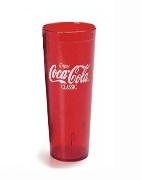   Disposable Kid Cup (12oz):  Soft Drink, Iced Tea, Lemonade for Kid’s Meals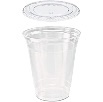  Disposable To Go Cup (20oz):  Soft Drink, Iced Tea, Lemonade for Adult to go 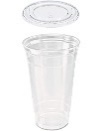 Coffee Cup (6oz): Coffee and Hot Tea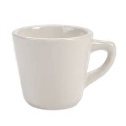  Shot Glass (2oz): Single Shots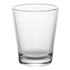 Rocks Glass (9oz): All single pour liquor drinks (ie. Crown and Coke) and rocks pour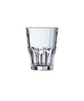   Pint Glass (14oz): Served with a bottled beer, Draft beer, Cocktails ordered tall or double, Bloody Mary, Rum Runner, Milk, Large juices, Non-alcoholic bar drinks (Virgin Pina Colada & Daiquiri), Rocks House Margarita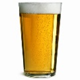  Large Beer Stein Mug (34oz): Draft beer, Cucumber Lime Mojito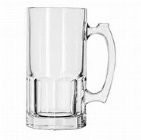  Martini Glass (9oz): Cosmopolitans, Gimlet, Manhattan’s, Martinis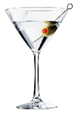 BAM Large Martini Glass (48oz): The BAM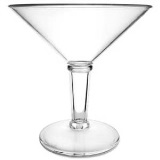   Wine Glass (8oz): White, Red, and Blush Wines (Only fill with 6oz of wine), Cordials served up 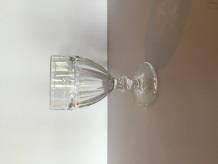  Soda Fountain Glass (12oz): Pina Coladas, Daiquiris, Mudslides, Frozen House Margarita, Milk Shakes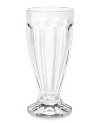 Goblet Glass (32oz): Cody’s Chocolate House Slide, Cody’s Sunset, Peachy Palmer, Passion Fire Punch, Jalapina Margarita, “Gin”uine Strawberry Lemonade, Rose Spritz, Riuniti Rita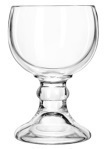 Irish Coffee Mug (8oz): After dinner hot coffee and liquor drinks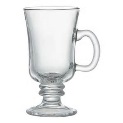 Cody’s Roadhouse Menu Descriptions:Starters, Soups n’ SaladStartersFRIED CHEESE LOGS                5 hand cut mozzarella cheese sticks, hand-breaded and deep fried. Served with marinara sauce.Abbreviation:	Ch LogsPortion:	                5 SticksService:	                Served on an 11-inch oval platter in a small fry basket, sprinkled with Garlic Romano Seasoning and                                 served with 3 oz. of warm marinara sauce in a monkey bowl and soup spoon.bowlStation:        	FRYJUMBO ONIONS ON A STICK / ONIONS ON A ½ STICKOur homemade, hand battered and deep-fried onion rings, piled high on a wood skewer.Abbreviation:	O-Stick          ½ StickFull Portion:	8-10 onion rings stacked on a wooden stickHalf Portion:	4-5 onion rings stacked on a wooden stick          Service:	                Served on a 13-inch oval platter, with 3 oz. turmeric dip in a monkey bowl and soup spoon.   Station:        	FRYCHEESY CHEESY SHRIMP	Large shrimp in garlic butter topped with lots of cheese & melted to perfection.	Abbreviation:	Cheesy Shr	Portion:	                6 ea. (21/25ct) Butterflied Shrimp Service:	Served in escargot dish on 11 ½” platter. Garnish with 2 rolls, lemon wedge and kale.	Station:  	FLATLOTS OF CHEESE & BACON FRIESOur Roadhouse fries smothered with a mix of Jack and cheddar cheese and fresh chopped bacon.Abbreviation:	Ch FriesPortion:	                14 oz. Fries, 6 oz. shredded cheese and 2 oz bacon bitsService:	Served on 11 ½” platter with 3 oz. soufflé cup of garlic ranch dressingStation:	                FRYCODY’S BUFFALO SHRIMP                Our large shrimp butterflied, hand breaded and deep fried. Tossed in choice of Mild, Hot or Really Really Hot sauces. Served with Cody’s Ranch or Blue Cheese Dressing.	Abbreviation:       Buff Shr (M) or (H) or (RRH)	Portion:	                7 (21/25ct) Butterflied ShrimpService:	Place a bev nap on a 9” plate.  Nappy bowl filled with shredded lettuce and cooked shrimp with tails out around rim of bowl.  Place 2 oz. soufflé cup of ranch or bleu cheese dressing in shrimp bowl with lemon and kale. Place on top of checkered bev nap on a 9” plate.Station:	FRYCODY’S WINGSA big portion of breaded Jumbo wings. Tossed in choice of Mild, Hot or Really Really Hot sauces, BBQ sauce or Garlic. Served with Cody’s Ranch or Blue Cheese Dressing.Abbreviation:	Buff Wings (M) or (H) or (RRH) or (BBQ) or (Gar)Portion:	                10 Wings (5 drums, 5 flats)Service:	Served tossed in choice of sauce and mounded on the long side of a 11 ½” platter with 2 oz. soufflé cup of ranch or bleu cheese, 5 celery sticks, kale and a wet napStation:	                FRYBONELESS CHICKEN WINGS Boneless chicken bites, hand breaded and deep fried. Tossed in Mild, Hot or Really Really Hot, BBQ sauce or Garlic. Served with Cody’s Ranch or Blue Cheese Dressing.Abbreviation:       B-less Wings (M) or (H) or (RRH) or (BBQ) or (Gar)	Portion:	                10 oz.                 Service:	Served tossed in choice of sauce and mounded on the long side of a 11 ½” platter with 2 oz. soufflé cup of ranch or bleu cheese, 5 celery sticks, kale and a wet nap                Station:	FRY TOSTADA CHIPS WITH QUESO Creamy cheese with hint of jalapeno and garnished with pico de gallo.	Abbreviation:	Chips & QuesoPortion:	                8 oz. of queso and 6 oz. of tortilla chipsService:	                Queso served in a nappy bowl, garnished with pico de gallo on a checkered wax paper lined 13” platter                                 with tortilla chips. Station:	                PANTRYTOSTADA CHIPS WITH SALSAThick and spicy served with tortilla chipsAbbreviation:	Chips & SalsaPortion:	                8 oz. of salsa and 6 oz. of tortilla chipsService:	                Salsa served in a nappy bowl on a checkered wax paper lined 13” platter with tortilla chips.Station:	                PANTRYCHIP & DIP TRIOSalsa, Queso and Guacamole with tortilla chips.  Abbreviation:	TrioPortion:	                3 oz of salsa, 3 oz of queso, 3 oz of guacamole and 6 oz. of tortilla chipsService:	                Salsa in monkey dish with chive garnish, queso in monkey dish with pico garnish, guacamole in monkey dish with diced red onion garnish served on lined 11 1/2”platter. Served with tortilla chips in a basket on the side.Station:	                PANTRYSOUPS & SALADNOTE:  ALL SALADS SERVED WITH FRESH BAKED YEAST ROLLS**1 roll per person plus one for the table.  1 #40 scoop of cinnamon of butter per 5 rolls. SOUP OF THE DAYEach day the kitchen chooses a different soup- varieties include potato, chicken noodle, tomato bisque, etc. Served as a cup or bowl.Abbreviation:	C-SOD                                        B-SODPortion:	                Cup - 1 bouillon cup (6 oz)    Bowl - 1 soup bowl (8 oz)	Service:	1 package of oyster crackers and soup spoon.                                Cup served on a bev nap lined 6" round app plate, bowl served on a bev nap lined 9” round plate.	Station:	                PANTRYBAKED FRENCH ONION SOUP IN A CROCK                Rich beef stock with sautéed onions, a toasted bread round, and hot melted provolone cheese.Abbreviation:	Onion SoupPortion:	                9 oz. onion soup, 1 French Onion Soup Crouton, and 2 Slices of Provolone Cheese.Service:	Soup crock served on a bev nap lined 9” round plate with a soup spoon.	Station:	                PANTRYSOUP AND BOTTOMLESS SALAD BOWLChoice of French Onion Soup or Bowl of Soup of the Day and Bottomless Roadhouse Salad (Can sub Caesar if requested)Abbreviation:	S&S (SOD or FO and BSAL or BCSAL) Portion:	                Bowl - 1 soup bowl (8 oz) or 9 oz. onion soup, 1 French Onion Soup Crouton, 2 Slices of Provolone                                 cheese and 2.5c salad mix, 1oz cheese, 1oz tomatoes, 1oz cucumbers, 1 oz eggs, 1oz carrots, 1oz cabbage, 1-2 onion rings, 3 croutons, 1 pepperoncini with 1 oz Cody’s Ranch dressing.Service:                  Bowl of soup served on a bev nap lined 9” round plate or Soup crock on a bev nap lined 9” round plate                                  with a soup spoon.  Bottomless salad bowl brought to table. 9” cold salad plate and 6" tongs needed.               Station:	                PANTRYCODY'S ROADHOUSE SALAD BASEIceberg lettuce, romaine, cucumbers, cheese, tomatoes, eggs, red cabbage, shredded carrots, pepperoncini, red onion, croutons, and tossed in our homemade garlic ranch dressing.Abbreviation:       RH SalPortion:	                6 Cups lettuce mix, 1.5oz cheese, 1.5oz tomatoes, 1.5oz cucumbers, 1.5oz eggs, 1.5oz cabbage, 1.5oz carrots, 1 pepperoncini, 3-4 onion rings, 6 croutons and choice of protein topper.Service:                  Served on a chilled 13” platter with chilled dinner fork.                Station:	                PANTRYJUST PLAIN CAESAR SALAD BASEFresh cut romaine, seasoned croutons, parmesan cheese and tossed with our own Caesar dressing.Abbreviation:        CaesPortion:	6 Cups romaine, 2 oz. parmesan cheese, 6 croutons mixed with 2 oz. Caesar dressing and choice of protein topper.Service:	Served on a chilled 13” platter with chilled dinner fork.Station:	                PANTRYSALAD BASE CAN BE TOPPED WITH ANY OF THE FOLLOWING:Grilled, Blackened or Fried Chicken SaladAbbreviation:	Gr Chic RH Sal or Gr Chic Caes Blk Chic RH Sal or Blk Chic Caes Fr Chic RH Sal or Fr Chic CaesPortion:		8 oz chicken breastSirloin Steak SaladAbbreviation:	Stk (temp) RH Sal or Stk (temp) CaesPortion:		8 oz sirloin steakGrilled Shrimp Salad             Abbreviation:	Shr RH Sal or Shr CaesPortion:		2 Shrimp skewersGrilled or Blackened Salmon SaladAbbreviation:	Gr Sal RH Sal or Gr Sal Caes Blk Sal RH Sal or Blk Sal CaesPortion:		8 oz SalmonCODY’S BOTTOMLESS SALAD BOWLIceberg lettuce, romaine, cucumbers, cheese, tomatoes, eggs, red cabbage, shredded carrots, pepperoncini, red onion, croutons, and our homemade garlic ranch dressing all tossed at the tableAbbreviation:	BSAL Portion:	                2.5c salad mix, 1oz cheese, 1oz tomatoes, 1oz cucumbers, 1 oz eggs, 1oz carrots, 1oz cabbage, 1-2 onion rings, 3 croutons, 1 pepperoncini with 1 oz Cody’s Ranch dressing per person.Service:                  Bowl with premade house salad brought to table. Need 9” cold salad plates and 6" tongs. Server to toss salad and serve portions to each guest. It is bottomless, so ask if the guest would like more salad when necessary.               Station:	                PANTRYTip Share